ДОМ ЗА СМЕШТАЈ ДУШЕВНО ОБОЛЕЛИХ ЛИЦА ,,СВЕТИ ВАСИЛИЈЕ ОСТРОШКИ ЧУДОТВОРАЦ'' НОВИ БЕЧЕЈКОНКУРСНA ДОКУМЕНТАЦИЈAза јавну набавку добраНАБАВКА ОПРЕМЕ ЗА СОБЕ КОРИСНИКАОТВОРЕНИ ПОСТУПАКЈНМВ бр. 19/2019Нови Бечеј, новембар 2019. годинаНа основу чл. 39. и 61. Закона о јавним набавкама („Сл. гласник РС” бр. 124/2012, 14/2015 и 68/2015, у даљем тексту: Закон), чл. 6. Правилника о обавезним елементима конкурсне документације у поступцима јавних набавки и начину доказивања испуњености услова („Сл. гласник РС” бр. 86/2015), Одлуке о покретању поступка јавне набавке број 19/2019-1 од 06.11.2019. године и Решења о образовању комисије за јавну набавку број 19/2019-1 од 06.11.2019. године, припремљена је:КОНКУРСНА ДОКУМЕНТАЦИЈАУ отвореном поступку за јавну набавку– добраНАБАВКА ОПРЕМЕ ЗА СОБЕ КОРИСНИКАЈНМВ бр.19/2019Конкурсна документација садржи:I  ОПШТИ ПОДАЦИ О ЈАВНОЈ НАБАВЦИ1. Подаци о наручиоцуНазив наручиоца: ДОМ ЗА СМЕШТАЈ ДУШЕВНО ОБОЛЕЛИХ ЛИЦА «СВЕТИ ВАСИЛИЈЕ ОСТРОШКИ ЧУДОТВОРАЦ» НОВИ БЕЧЕЈАдреса: Нови Бечеј, Маршала Тита 77 Шифра делатности: 8720Матични број: 08020353ПИБ:1014309912. Врста поступка јавне набавкеПредметна јавна набавка се спроводи у отвореном поступку, у складу са Законом и подзаконским актима којима се уређују јавне набавке.3. Предмет јавне набавкеПредмет јавне набавке бр. 19/2019 су добра – Набавка опреме за собе корисника.4. Циљ поступкаПоступак јавне набавке се спроводи ради закључења уговора о јавној набавци.5. Напомена уколико је у питању резервисана јавна набавкаНе спроводи се резервисана јавна набавка.6. Контакт (лице или служба): Боривој Миуцин, дипл.правник                                                        Факс: 023/773-020                                                        Е-mail адреса: gcnb@mts.rs II  ПОДАЦИ О ПРЕДМЕТУ ЈАВНЕ НАБАВКЕ1. Предмет јавне набавкеПредмет јавне набавке бр.19/2019 су добра – Набавка опреме за собе корисника. Назив и ознака из општег речника набавке: Намештај – 39100000Предметна јавна набавка НИЈЕ обликована по партијама. III  ВРСТА, КАРАКТЕРИСТИКЕ, КВАЛИТЕТ, КОЛИЧИНА И ОПИС ДОБАРА, РОК ИСПОРУКЕ, ЕВЕНТУАЛНЕ ДОДАТНЕ УСЛУГЕ И СЛ.СПЕЦИФИКАЦИЈАНабавка опреме за собе корисникаОпрема мора бити у свему према техничкој документацији и важећим прописима, стандардима,  као и упутствима Наручиоца.Гарантни рок за испоручену опрему за собе корисника је минимум две године. Гарантни рок тече од дана записничког пријема опреме. Испоручилац опреме дужан је да за време трајања гарантног рока, отклони све недостатке на испорученој опреми, све у складу са захтевима предвиђеним овом конкурсном документацијом. Наручилац установаљава максимални рок  за испоруку опреме за собе корисника од 60 календарских дана од дана закључења уговора.Место испоруке је Дом за смештај душевно оболелих лица ,,Свети Василије Острошки Чудотворац'' Нови Бечеј, Маршала Тита 77.IV  ТЕХНИЧКА ДОКУМЕНТАЦИЈА Конкурсна документација за предметну јавну набавку НЕ садржи техничку документацију и планове.V  УСЛОВИ ЗА УЧЕШЋЕ У ПОСТУПКУ ЈАВНЕ НАБАВКЕ ИЗ ЧЛ. 75. И 76. ЗАКОНА И УПУТСТВО КАКО СЕ ДОКАЗУЈЕ ИСПУЊЕНОСТ ТИХ УСЛОВАУСЛОВИ ЗА УЧЕШЋЕ У ПОСТУПКУ ЈАВНЕ НАБАВКЕ ИЗ ЧЛ. 75. И 76. ЗАКОНАПраво на учешће у поступку предметне јавне набавке има понуђач који испуњава обавезне услове за учешће у поступку јавне набавке дефинисане чл. 75. Закона, и то:Да је регистрован код надлежног органа, односно уписан у одговарајући регистар (чл. 75. ст. 1. тач. 1) Закона);Да он и његов законски заступник није осуђиван за неко од кривичних дела као члан организоване криминалне групе, да није осуђиван за кривична дела против привреде, кривична дела против животне средине, кривично дело примања или давања мита, кривично дело преваре (чл. 75. ст. 1. тач. 2) Закона);Да је измирио доспеле порезе, доприносе и друге јавне дажбине у складу са прописима Републике Србије или стране државе када има седиште на њеној територији (чл. 75. ст. 1. тач. 4) Закона);Да има важећу дозволу надлежног органа за обављање делатности која је предмет јавне набавке (чл. 75. ст. 1. тач. 5) Закона) ако је таква дозвола предвиђена посебним прописом – Није предвиђена посебна дозвола.Понуђач је дужан да при састављању понуде изричито наведе да је поштовао обавезе које произлазе из важећих прописа о заштити на раду, запошљавању и условима рада, заштити животне средине, као и да немају забрану обављања делатности која је на снази у време подношења понуде (чл. 75. ст. 2. Закона). Понуђач који учествује у поступку предметне јавне набавке, мора испунити додатне услове за учешће у поступку јавне набавке, дефинисане чл. 76. Закона, и то:Услови у погледу пословно-техничког капацитета:а) да је Понуђач  у  2016., 2017. и  2018.  години остварио укупан птромет по основу испоручених добара, а који су предмет јавне набавке за опремање геронтолошких центара и установа сличног типа, у висини не мањој од  10.000.000 динара, од чега најмање један уговор треба да има испоруку у вредности  од 4.000.000 динара без ПДВ-а.б) да Понуђач мора да поседује важећи сертификат о испуњености захтева стандарда и то: SRPS ISO 9001:2015(систем менаџмента квалитетом), SRPS ISO 14001:2015 (систем менаџмента заштите животне средине) и SRPS OHSAS 18001:2007 (систем управљања заштитом и безбедношћу на раду).в) да Понуђач располаже магацинским простором величине од минимум  800 m2, у  својини.г) да Понуђач поседује минимум 3 возила у власништву са носивошћу до 3,5 тона , као и минимум једно возило у власништву са носивошћу преко 5 тона.2)           Услови у погледу финансијског капацитета:	а) да понуђач у претходне три обрачунске године (2016., 2017. и 2018. години) није пословао са губитком;	б) да понуђачније био нелоквидан у претходном периоду од годину дана од дана објављивања позива за подношење понуда.3)           Услови у погледу кадровског капацитета:	а) да понуђач има најмање 10 запослених на неодређено време.У колико понуђач подноси понуду са подизвођачем, у складу са чланом 80. Закона, подизвођач мора да испуњава обавезне услове из члана 75. став 1. тач. 1) до 4) Закона и услов из члана 75. став 1. тачка 5) Закона, за део набавке који ће понуђач извршити преко подизвођача.У колико понуду подноси група понуђача, сваки понуђач из групе понуђача, мора да испуни обавезне услове из члана 75. став 1. тач. 1) до 4) Закона, а додатне услове испуњавају заједно. Услов из члана 75. став 1. тач. 5) Закона, дужан је да испуни понуђач из групе понуђача којем је поверено извршење дела набавке за који је неопходна испуњеност тог услова. 2. УПУТСТВО КАКО СЕ ДОКАЗУЈЕ ИСПУЊЕНОСТ УСЛОВАИспуњеност обавезних услова за учешће у поступку предметне јавне набавке, понуђач доказује достављањем следећих доказа:Услов из чл. 75. ст. 1. тач. 1) Закона - Доказ: Извод из регистра Агенције за привредне регистре, односно извод из регистра надлежног Привредног суда:Услов из чл. 75. ст. 1. тач. 2) Закона - Доказ: Правна лица: 1) Извод из казнене евиденције, односно уверењe основног суда на чијем подручју се налази седиште домаћег правног лица, односно седиште представништва или огранка страног правног лица, којим се потврђује да правно лице није осуђивано за кривична дела против привреде, кривична дела против животне средине, кривично дело примања или давања мита, кривично дело преваре; 2) Извод из казнене евиденције Посебног одељења за организовани криминал Вишег суда у Београду, којим се потврђује да правно лице није осуђивано за неко од кривичних дела организованог криминала; 3) Извод из казнене евиденције, односно уверење надлежне полицијске управе МУП-а, којим се потврђује да законски заступник понуђача није осуђиван за кривична дела против привреде, кривична дела против животне средине, кривично дело примања или давања мита, кривично дело преваре и неко од кривичних дела организованог криминала (захтев се може поднети према месту рођења или према месту пребивалишта законског заступника). Уколико понуђач има више законских заступника дужан је да достави доказ за сваког од њих.  Предузетници и физичка лица: Извод из казнене евиденције, односно уверење надлежне полицијске управе МУП-а, којим се потврђује да није осуђиван за неко од кривичних дела као члан организоване криминалне групе, да није осуђиван за кривична дела против привреде, кривична дела против животне средине, кривично дело примања или давања мита, кривично дело преваре (захтев се може поднети према месту рођења или према месту пребивалишта).Доказ не може бити старији од два месеца пре отварања понуда; Услов из чл. 75. ст. 1. тач. 4) Закона - Доказ: Уверење Пореске управе Министарства финансија и привреде да је измирио доспеле порезе и доприносе и уверење надлежне управе локалне самоуправе да је измирио обавезе по основу изворних локалних јавних прихода или потврду Агенције за приватизацију да се понуђач налази у поступку приватизације. Доказ не може бити старији од два месеца пре отварања понуда;Услов из члана чл. 75. ст. 2.  - Доказ: Потписан о оверен Oбразац изјаве (Образац изјаве, дат је у поглављу V). Изјава мора да буде потписана од стране овлашћеног лица понуђача и оверена печатом. Уколико понуду подноси група понуђача, Изјава мора бити потписана од стране овлашћеног лица сваког понуђача из групе понуђача и оверена печатом. Додатне услове за учешће у поступку јавне набавке у погледу посливно-техничког капацитета понуђач доказује достављањем следећих доказа:а) да је Понуђач  у  2016., 2017. и  2018.  години остварио укупан птромет по основу испоручених добара а који су предмет јавне набавке  за опремање геронтолошких центара и установа сличног типа, у висини не мањој од  10.000.000 динара, од чега најмање један уговор треба да има испоруку у вредности  од 4.000.000 динара без ПДВ-а.Доказ:  Списак референтних наручилаца – купаца, са Потврдама и фотокопијом  Уговора, као доказом о испоруци предметних добара.б) да Понуђач мора да поседује важећи сертификат о испуњености захтева стандарда и то: SRPS ISO 9001:2015(систем менаџмента квалитетом), SRPS ISO 14001:2015 (систем менаџмента заштите животне средине) и SRPS OHSAS 18001:2007 (систем управљања заштитом и безбедношћу на раду).Доказ:  Фотокопије важећих сертификата према стандарду: SRPS ISO 9001:2015 (систем менаџмента квалитетом), SRPS ISO 14001:2015 (систем менаџмента заштите животне средине) и SRPS OHSAS 18001:2007 (систем управљања заштитом и безбедношћу на раду) издати од стране акредитоване (овлашћене) институције.в) да Понуђач располаже магацинским простором :  величине од минимум  800 m2, у  својини.Доказ:  Власнички листг) да Понуђач поседује минимум 3 возила у власништву са носивошћу до 3,5 тона , као и минимум једно возило у власништву са носивошћу преко 5 тона.Доказ:  копија саобраћајне дозволе.      Напомена: Наручилац задржава право да пре доношења коначне одлуке обиђе постројења Продавца како би се уверио у постојање трађених условаДодатне услове за учешће у поступку јавне набавке у погледу финансијског капацитета понуђач доказује достављањем следећих доказа:а) да понуђач у претходне три обрачунске године (2016., 2017. и 2018. години) није пословао са губитком;Доказ: У колико је понуђач правно лице доставља- Биланс стања и биланс успеха за 2016., 2017. и 2018. годину, издат од Агенције за привредне регистре или БОН-ЈН који обухвата 2016., 2017. и 2018. години издат од Агенције за привредне регистре. У колико је понуђач предузетник који води пословне књиге по систему простог / двојног књиговодства доставља – биланс успеха за три године или потврду пословне банке о оствареном укупном промету на пословном рачуну за претходне три обрачунске године (2016., 2017. и 2018.)	б) да понуђачније био нелоквидан у претходном периоду од годину дана од дана објављивања позива за подношење понуда.Доказ: Потврда НБС-а о броју дана неликвидности издата после дана објављивања јавног позива, коју u случају подношења заједничке понуде мора доставити сваки понуђач из групе понуђача (члан 81. став 2. Закона о јавним набавкама)Додатне услове за учешће у поступку јавне набавке у погледу кадровског капацитета понуђач доказује достављањем следећих доказа:а) да понуђач има најмање 10 запослених на неодређено време.Доказ: фотокопија уговора о раду и одговарајућег М обрасцаПонуђач у поступку јавне набавке мора доказати да испуњава обавезне услове из члана 75. став 1. тач. 1. до 5. Закона, као и  додатне услове из члана 76. Закона, који су предвиђени Конкурсном документацијом. Уколико понуђач подноси понуду са подизвођачем, понуђач је дужан да за подизвођача достави доказе да испуњава обавезне услове за учешће из члана 75. став 1. тач. 1) до 4) Закона, као и додатне услове предвиђене Конкурсном документацијом, и то у истом облику и на  начин како се то тражи за понуђача.Доказ из члана чл. 75. став 1. тач. 5. Закона, понуђач доставља за део набавке који ће понуђач извршити преко подизвођача. Уколико понуду подноси група понуђача понуђач је дужан да за  сваког члана групе достави наведене доказе да испуњава услове из члана 75. став 1. тач. 1) до 4) Закона.Додатне услове предвиђене.Условима за учешће у поступку ЈН,  сви чланови групе понуђача испуњавају заједно.Доказ из члана 75. став 1. тач. 5. Закона, дужан је да достави понуђач из групе понуђача којем је поверено извршење дела набавке за који је неопходна испуњеност тог услова.Уколико понуђач подноси понуду са подизвођачем, понуђач је дужан да за подизвођача достави доказе да испуњава услове из члана 75. став 1. тач. 1) до 4) и став 2. Закона, а доказ из члана 75. став 1. тач. 5) Закона, за део набавке који ће понуђач извршити преко подизвођача.  Наведене доказе о испуњености услова понуђач може доставити у виду неоверених копија, а наручилац може пре доношења одлуке о додели уговора да тражи од понуђача, чија је понуда на основу Извештаја о стручној оцени понуда оцењена као најповољнија, да достави на увид оригинал или оверену копију свих или појединих доказа.Ако понуђач у остављеном, примереном року који не може бити краћи од пет дана, не достави на увид оригинал или оверену копију тражених доказа, наручилац ће његову понуду одбити као неприхватљиву.Понуђачи који су регистровани у регистру који води Агенција за привредне регистре не морају да доставе доказ из чл.  75. ст. 1. тач. 1) Извод из регистра Агенције за привредне регистре, који је јавно доступан на интернет страници Агенције за привредне регистре.Наручилац неће одбити понуду као неприхватљиву, уколико не садржи доказ одређен конкурсном документацијом, ако понуђач наведе у понуди интернет страницу на којој су подаци који су тражени у оквиру услова јавно доступни.Уколико је доказ о испуњености услова електронски документ, понуђач доставља копију електронског документа у писаном облику, у складу са законом којим се уређује електронски документ.Ако се у држави у којој понуђач има седиште не издају тражени докази, понуђач може, уместо доказа, приложити своју писану изјаву, дату под кривичном и материјалном одговорношћу оверену пред судским или управним органом, јавним бележником или другим надлежним органом те државе.Ако понуђач има седиште у другој држави, наручилац ће  проверити да ли су документи којима понуђач доказује испуњеност тражених услова издати од стране надлежних органа те државе.Понуђач је дужан да без одлагања писмено обавести наручиоца о било којој промени у вези са испуњеношћу услова из поступка јавне набавке, која наступи до доношења одлуке, односно закључења уговора, односно током важења уговора о јавној набавци и да је документује на прописани начин.4. ОБРАЗАЦ РЕФЕРЕНТ ЛИСТЕ И ПОТВРДЕРЕФЕРЕНТ ЛИСТАНабавка опреме за собе корисникаЈНМВ број 19/2019У обрасцу референт листе треба навести број референтних наручилаца, којима су испоручена добра која су предметјавне набавке у току 2016., 2017. и 2018. године. -  У случају више референци образац треба фотокопирати. -  Свака референтна набавка мора бити  документована Потврдом и Уговором који је закључен;					                М.П.     Потпис одговорног лица понуђача:                                                                                         ________________________Напомена: Уз Референт листу доставити и обрасце Потврде за све наручиоце наведене у обрасцу Референт листе и фотокопију УговораОбразац ПотврдеНазив наручиоца:  ______________________________________________Седиште и адреса наручиоца:  ____________________________________Матични број наручиоца:   _______________________________________ПИБ наручиоца:   _______________________________________________Место и датум издавања потврде:  _________________, _______________Контакт особа наручиоца: ____________________, тел. _______________На основу члана 77. став 2. тачка 2. алинеја 1, а у вези члана 76. Закона о јавним набавкама („Службени гласник РС“, број 124/2012, 14/2015 и 68/2015), наручилац издајеПОТВРДАо реализацији закљученог уговораДа је понуђач _______________________________________________________________ 					(назив и седиште извођача)у _________. години, за потребе Наручиоца ___________________________________________________________, квалитетно и у уговореном року испоручио опрему _____________________________________________________________________________________________________________________________________________________, у укупној вредности од ________________ динара без ПДВ-а, односно  _______________ динара са ПДВ-ом, по основу уговора бр. ___________________ закљученог ________________ године.Потврда се издаје на захтев понуђача ______________________________________________________________ ради учешћа у отвореном поступку– Набавка опреме за собе корисника, ЈН број 19/2019, за потребе Дома за смештај душевно оболелих лица ,,Свети Василије Острошки Чудотворац'' Нови Бечеј и у друге сврхе се не може употребити.							М.П.         Одговорно лице Наручиоца:                                                                                                         _____________________Напомена: Образац потврде копирати и доставити уз сваки уговор наведен у обрасцу Референт листе.VI КРИТЕРИЈУМ ЗА ДОДЕЛУ УГОВОРА И СРЕДСТВА ФИНАНСИЈСКОГ ОБЕЗБЕЂЕЊАНаручилац је за јавну набавку у отвореном поступку – Набавка опреме за собе корисника, ЈН бр. 19/2019, одлучио да ће оцењивање и рангирање понуда извршити применом утврђене Методологије за доделу пондера за предметну набавку.МЕТОДОЛОГИЈА ЗА ДОДЕЛУ ПОНДЕРА- ОЦЕЊИВАЊЕ И РАНГИРАЊЕ ПОНУДА –Наручилац ће Одлуку о додели уговора донети применом критеријума „економски најповољнија понуда“, при чему ће се оцењивање и рангирање понуда вршити применом следећих елемената критеријума: понуђена цена, рок испоруке и гарантни рок, и то на следећи начин:Елементи критеријума су :а) понуђена цена....................................................................     60 пондераб) рок испоруке ....................................................................      20 пондерав) гарантни рок  ....................................................................      20 пондераПОНУЂЕНА ЦЕНА 60 пондера Бодовање понуђене цене ће се вршити према односу најниже цене и цене из сваке понуде. Понуда са најнижом ценом добиће максималан број пондера. Број пондера за укупну цену добара из понуде осталих понуђача израчунаваће се према формули:понуда са најнижом ценом_х 60 (максимални број пондера) понуда за коју се израчунава број пондераРок  коначне испоруке 20 пондера Понуђач који је доставио најкраћи рок испоруке добија максимални број пондера.  односно 20 пондера.Рок испоруке се рачуна у данима.Остале понуде ће бити пондерисане по следећој формули:Најкраћи рок испоруке х 20          рок испорукеГарантни рок 20 пондерапонуђач који је доставио најдужи гатрантни рок за опрему добија максимални број пондера , односно 20 пондера.Гарантни рок се рачуна у месецима.Остале понуде ће бити пондерисане по следећој формули:Гарантни рок х 20Најдужи гарантни рок  СРЕДСТВА ФИНАНСИЈСКОГ ОБЕЗБЕЂЕЊАНаручилац не даје  средства  финансијског обезбеђења  за плаћање у уговореном року.Понуђачу ЈЕ дозвољено да захтева аванс.1)ПОНУЂАЧ ЈЕ ДУЖАН ДА УЗ ПОНУДУ ДОСТАВИ:Понуђач који подноси понуду са авансним плаћањем дужан је да достави и средство финансијског обезбеђења за повраћај авансног плаћања, Оригинал писмо о намерама банке за издавање банкарске гаранције за повраћах авансног плаћања у износу од 100% вредности траженог аванса и са роком важности 30 дана дужим од истека рока за коначно извршење уговора.У случају авансног плаћања наручилац не може да исплати ниједан износ пре него што прими тражено средство обезбеђења за повраћај авансног плаћања2)ПРЕ ПОТПИСИВАЊА УГОВОРА ИЗАБРАНИ ПОНУЂАЧ ДУЖАН ЈЕ ДА ДОСТАВИ:а) Средство финансијског обезбеђења за добро извршење посла и то: бланко сопствену меницу, која мора бити евидентирана у Регистру меница и овлашћења Народне банке Србије. Меница мора бити оверена печатом и потписана од стране лица овлашћеног за заступање, а уз исту мора бити достављено попуњено и оверено менично овлашћење, са назначеним износом од 10% од укупне вредности уговора без ПДВ-а. Уз меницу мора бити достављена копија картона депонованих потписа који је издат од стране пословне банке коју понуђач наводи у меничном овлашћењу. Рок важења менице је 30 дана дужи од истека рока за испоруку предмета уговора. Наручилац ће уновчити меницу дату уз понуду уколико: понуђач није извршио све своје обавезе у свему према усвојеној понуди, техничкој и тендерској документацији, у складу са важећим прописима, техничким нормативима и у року који је понудом предвидеопрописима, техничким нормативима и у року који је понудом предвидео.б) Средство финансијског обезбеђења за отклањање грешака у гарантном року, и то: бланко сопствену меницу, која мора бити евидентирана у Регистру меница и овлашћења Народне банке Србије. Меница мора бити оверена печатом и потписана од стране лица овлашћеног за заступање, а уз исту мора бити достављено попуњено и оверено менично овлашћење, са назначеним износом од 5% од укупне вредности уговора без ПДВ-а. Уз меницу мора бити достављена копија картона депонованих потписа који је издат од стране пословне банке коју понуђач наводи у меничном овлашћењу. Рок важења менице је 5 дана дужи од гарантног рока. Наручилац ће уновчити меницу за отклањање грешака у гарантном року у случају да изабрани понуђач не изврши обавезу отклањања грешака у гарантном року.в) Средство финансијског обезбеђења за повраћај авансног плаћања, и то банкарску гаранцију која ће бити са клаузулом: неопозива, безусловна и платива на први позив и без права на приговор, у висини аванса од 100% издату од банке, са роком важења 30 дана дужим од истека рока за коначно извршење уговора. У случају авансног плаћања наручилац не може да исплати ниједан износ пре него што прими тражено средство обезбеђења за повраћај авансног плаћања. Одмах по наступању гарантног случаја наручилац ће се обратити банци која је издала банкарску гаранцију за реализацију истеЈНМВ број: 19/2019					            	 ПОНУЂАЧ-ДУЖНИК:__________________________________________Седиште:___________________________________________Матични број:_______________________________________Порески идентификациони број ПИБ:___________________Текући рачун:_______________________________________Код банке:__________________________________________ИЗДАЈЕ:МЕНИЧНО ОВЛАШЋЕЊЕ ЗА ДОБРО ИЗВРШЕЊЕ ПОСЛА - за корисника сопствене менице –КОРИСНИК:  ДОМ ЗА СМЕШТАЈ ДУШЕВНО ОБОЛЕЛИХ ЛИЦА ,,СВЕТИ ВАСИЛИЈЕ ОСТРОШКИ ЧУДОТВОРАЦ'' НОВИ БЕЧЕЈ, 23272 Нови Бечеј, М.Тита бр. 77.	Предајемо Вам 1 (једну) сопствену бланко соло меницу, евидентирану у Регистру меница и овлашћења Народне банке Србије, серије __________________________________ ,и овлашћујемо Корисника  као повериоца, да предату меницу може попунити на износ од _________________ динара (у висини од 10% од укупне вредности уговора без ПДВ-а), за јавну набавку добра – Набавка опреме за собе корисника, ЈН број 19/2019, по јавном позиву за подношење понуда, а по основу гаранције за добро извршење посла.Рок важења ове менице је 30 (тридесет) дана дужи од истека рока за коначно извршење посла, тј. предметне набавке  и реализације уговорних обавеза.	Овлашћујемо Корисника као Повериоца, да у своју корист  безусловно и неопозиво, „без протеста“ и трошкова, вансудски, може извршити наплату са свих рачуна понуђача-дужника.	Овлашћујем банку код које имамо рачун да наплату - плаћање изврши на терет свих наших рачуна, а као и да поднети налог за наплату заведе у распоред чекања у  случају да на рачуну уопште нема или нема довољно средстава или због поштовања приоритета у наплати са рачуна.	Дужник се одриче права на повлачење овог овлашћења,  на опозив овог овлашћења,  на стављање приговора на задужење и на сторнирање по овом основу за наплату.	Меница је важећа и у случају да дође до промене лица овлашћеног за заступање и располагање средствима на текућем рачуну дужника, статусних промена, оснивања нових правних субјеката од стране Дужника. 	Меница је потписана од стране овлашћеног лица за заступање___________________ (име и презиме) и чији се потпис налази у картону депонованих потписа код наведене банке. 	На меници је стављен печат и потпис издаваоца менице.	Ово овлашћење сачињено је у 2 (два ) истоветна примерка, од којих 1 (један) за дужника, а 1 (један) за Повериоца.Датум и место издавања овлашћења                     М.П.        Дужник-издавалац менице                                                                    ______________________                            		      _____________________                                                                                            Потпис одговорног лица понуђачаЈНМВ број: 19/2019					            	 ПОНУЂАЧ-ДУЖНИК:__________________________________________Седиште:___________________________________________Матични број:_______________________________________Порески идентификациони број ПИБ:___________________Текући рачун:_______________________________________Код банке:__________________________________________ИЗДАЈЕ:МЕНИЧНО ОВЛАШЋЕЊЕ ЗА ОТКЛАЊАЊЕ ГРЕШАКА У ГАРАНТНОМ РОКУ- за корисника сопствене менице –КОРИСНИК: ДОМ ЗА СМЕШТАЈ ДУШЕВНО ОБОЛЕЛИХ ЛИЦА ,,СВЕТИ ВАСИЛИЈЕ ОСТРОШКИ ЧУДОТВОРАЦ'' НОВИ БЕЧЕЈ, 23272 Нови Бечеј, М.Тита бр. 77.	Предајемо Вам 1 (једну) сопствену бланко соло меницу, евидентирану у Регистру меница и овлашћења Народне банке Србије, серије _________________ ,и овлашћујемо Корисника  као повериоца, да предату меницу може попунити на износ од _________________ динара (у висини од 5% од укупне вредности уговора без ПДВ-a), за јавну набавку добра – Набавка опреме за собе корисника, ЈН број 19/2019, по јавном позиву за подношење понуда, а по основу гаранције за отклањање грешака у гарантном року.           Рок важења ове менице мора бити 5 (пет) дана дужи од гарантног рока. 	Овлашћујемо Корисника као Повериоца, да у своју корист  безусловно и неопозиво, „без протеста“ и трошкова, вансудски, може извршити наплату са свих рачуна понуђача-дужника.	Овлашћујем банку код које имамо рачун да наплату - плаћање изврши на терет свих наших рачуна, а као и да поднети налог за наплату заведе у распоред чекања у  случају да на рачуну уопште нема или нема довољно средстава или због поштовања приоритета у наплати са рачуна.	Дужник се одриче права на повлачење овог овлашћења,  на опозив овог овлашћења,  на стављање приговора на задужење и на сторнирање по овом основу за наплату.	Меница је важећа и у случају да дође до промене лица овлашћеног за заступање и располагање средствима на текућем рачуну дужника, статусних промена, оснивања нових правних субјеката од стране Дужника. 	Меница је потписана од стране овлашћеног лица за заступање___________________ (име и презиме) и чији се потпис налази у картону депонованих потписа код наведене банке. 	На меници је стављен печат и потпис издаваоца менице.	Ово овлашћење сачињено је у 2 (два ) истоветна примерка, од којих 1 (један) за дужника, а 1 (један) за Повериоца.Датум и место издавања овлашћења                     М.П.        Дужник-издавалац менице                                                                    ______________________                            		      _____________________                                                                                            Потпис одговорног лица понуђачаVII ОБРАЗАЦ ПОНУДЕПонуда бр ________________ од __________________ за јавну набавку доба – Набавка опреме за собе корисника, ЈН број 19/20191)ОПШТИ ПОДАЦИ О ПОНУЂАЧУ2) ПОНУДУ ПОДНОСИ: Напомена: заокружити начин подношења понуде и уписати податке о подизвођачу, уколико се понуда подноси са подизвођачем, односно податке о свим учесницима заједничке понуде, уколико понуду подноси група понуђача3) ПОДАЦИ О ПОДИЗВОЂАЧУ Напомена: Табелу „Подаци о подизвођачу“ попуњавају само они понуђачи који подносе  понуду са подизвођачем, а уколико има већи број подизвођача од места предвиђених у табели, потребно је да се наведени образац копира у довољном броју примерака, да се попуни и достави за сваког подизвођача.4) ПОДАЦИ О УЧЕСНИКУ  У ЗАЈЕДНИЧКОЈ ПОНУДИНапомена: Табелу „Подаци о учеснику у заједничкој понуди“ попуњавају само они понуђачи који подносе заједничку понуду, а уколико има већи број учесника у заједничкој понуди од места предвиђених у табели, потребно је да се наведени образац копира у довољном броју примерака, да се попуни и достави за сваког понуђача који је учесник у заједничкој понуди.5) ОПИС ПРЕДМЕТА НАБАВКЕ – Набавка опреме за собе корисника,                                                                  ЈН број 19/2019Напомене: Образац понуде понуђач мора да попуни, овери печатом и потпише, чиме потврђује да су тачни подаци који су у обрасцу понуде наведени. Уколико понуђачи подносе заједничку понуду, група понуђача може да се определи да образац понуде потписују и печатом оверавају сви понуђачи из групе понуђача или група понуђача може да одреди једног понуђача из групе који ће попунити, потписати и печатом оверити образац понуде.Уколико је предмет јавне набавке обликован у више партија, понуђачи ће попуњавати образац понуде за сваку партију посебно.VIII     ИЗЈАВА ПОДИЗВОЂАЧА О УЋЕШЋУ У ПОНУДИ ПОНУЂАЧАИЗЈАВА ПОДИЗВОЂАЧА О УЧЕШЋУ У ПОНУДИ ПОНУЂАЧАИзјављујемо да за јавну набавку добра – Набавка опреме за собе корисника, за коју наручилац спроводи отворени поступак број 19/2019, под пуном моралном, материјалном и кривичном одговорношћу:да смо подизвођачи понуђачуда прихватамо све услове из јавног позива и конкурсне документације. Овом изјавом понуђачу __________________________________________________  из   ________________________________,ПИБ _________________  дајемо овлашћење да у наше име може попуњавати, потписивати и печатом  оверавати обрасце дате у конкурсној документацији и друга документа уколико није другачије назначено.Напомена: Образац по потреби фотокопирати      Место и датум                                                           Потпис овлашћеног лица понуђача____________________                     м.п.                     ______________________________IX     СПОРАЗУМ ЧЛАНОВА ГРУПЕ ПОНУЂАЧА О УЧЕШЋУ У ЗАЈЕДНИЧКОЈ ПОНУДИСПОРАЗУМ ЧЛАНОВА ГРУПЕ ПОНУЂАЧА О УЧЕШЋУ У ЗАЈЕДНИЧКОЈ ПОНУДИИзјављујемо да за јавну набавку добра – Набавка опреме за собе корисника, за коју наручилац спроводи отворени поступак број 19/2019, под пуном моралном, материјалном и кривичном одговорношћу:да смо учесници у заједничкој понудида прихватамо све услове из јавног позива и конкурсне документације.1) Овим споразумом члану групе понуђача  _____________________________________     из  _________________________ , ПИБ:_____________, матич. број: ______________        / наведеном под редним бројем 1/, дајемо овлашћење да у наше име буде носилац посла, да може попуњавати, потписивати и печатом оверавати обрасце дате у конкурсној документацији и друга документа, да може у име групе понуђача да заступа групу пред наручиоцем, уколико није другачије назначено, 2) Понуђачи из заједничке понуде и њихове обавезе:   Напомена: Образац по потреби фотокопирати       Место и датум:                                                         Потпис овлашћеног лица понуђача____________________                             м.п               ____________________________X ОБРАЗАЦ ТРОШКОВА ПРИПРЕМЕ ПОНУДЕУ складу са чланом 88. став 1. Закона, понуђач__________________________ [навести назив понуђача], доставља укупан износ и структуру трошкова припремања понуде за јавну набавку – Набавка опреме за собе корисника, ЈН број 19/2019, како следи у табели:Трошкове припреме и подношења понуде сноси искључиво понуђач и не може тражити од наручиоца накнаду трошкова.Ако је поступак јавне набавке обустављен из разлога који су на страни наручиоца, наручилац је дужан да понуђачу надокнади трошкове израде узорка или модела, ако су израђени у складу са техничким спецификацијама наручиоца и трошкове прибављања средства обезбеђења, под условом да је понуђач тражио накнаду тих трошкова у својој понуди.XI  ОБРАЗАЦ ИЗЈАВЕ О НЕЗАВИСНОЈ ПОНУДИУ складу са чланом 26. Закона, ________________________________________,                                                                             (Назив понуђача)даје: ИЗЈАВУ О НЕЗАВИСНОЈ ПОНУДИПод пуном материјалном и кривичном одговорношћу потврђујем да сам понуду у поступку јавне набавке добра – Набавка опреме за собе корисника, ЈН број 19/2019, поднео независно, без договора са другим понуђачима или заинтересованим лицима.Напомена: у случају постојања основане сумње у истинитост изјаве о независној понуди, наручулац ће одмах обавестити организацију надлежну за заштиту конкуренције. Организација надлежна за заштиту конкуренције, може понуђачу, односно заинтересованом лицу изрећи меру забране учешћа у поступку јавне набавке ако утврди да је понуђач, односно заинтересовано лице повредило конкуренцију у поступку јавне набавке у смислу закона којим се уређује заштита конкуренције. Мера забране учешћа у поступку јавне набавке може трајати до две године. Повреда конкуренције представља негативну референцу, у смислу члана 82. став 1. тачка 2) Закона. Уколико понуду подноси група понуђача, Изјава мора бити потписана од стране овлашћеног лица сваког понуђача из групе понуђача и оверена печатом.XII ОБРАЗАЦ ИЗЈАВЕ О ИСПУЊАВАЊУ УСЛОВА ИЗ ЧЛ. 75. СТАВ 2. ЗАКОНАУ складу са чланом 75. став 2. Закона, под пуном материјалном и кривичном одговорношћу, као заступник понуђача, дајем следећуИ З Ј А В УПонуђач  _____________________________________________[навести назив понуђача] у поступку јавне набавке добара – Набавка опреме за собе корисника, ЈН број 19/2019, је поштовао обавезе које произлазе из важећих прописа о заштити на раду, запошљавању и условима рада, заштити животне средине и нема забрану обављања делатности која је на снази у време подношења понуде.Место:_____________                                                            Понуђач:Датум:_____________                         М.П.                     _____________________                                                        Напомена: Уколико понуду подноси група понуђача, Изјава мора бити потписана од стране овлашћеног лица сваког понуђача из групе понуђача и оверена печатом. XIII МОДЕЛ УГОВОРАУ Г О В О Ро јавној набавци добраНабавка опреме за собе корисникаЈНМВ број 17/2019Закључен у Новом Бечеју, дана ___.___.2019.године између:1. ДОМА ЗА СМЕШТАЈ ДУШЕВНО ОБОЛЕЛИХ ЛИЦА «СВЕТИ ВАСИЛИЈЕ ОСТРОШКИ ЧУДОТВОРАЦ» НОВИ БЕЧЕЈ, Маршала Тита бр. 77.  ПИБ:101430991. Матични број: 08020353:кога заступа др Љиљана Богнић, директор. (у даљем тексту: Наручилац) и2._____________________________________________________________ са седиштем у _________________, улица ______________________________ ПИБ:______________, Матични број: _______________________Број рачуна: __________________________ код __________________________банкекога заступа: ___________________________________________(у даљем тексту: Испоручилац),АКО ЈЕ ДАТА ЗАЈЕДНИЧКА ПОНУДА 2.1  _____________________________________ из ____________________________ ул.____________________________бр.___, матични  број ______________________ пиб: __________________ који заједнички наступа са :2.2 _____________________________________ из ___________________________ ул. ____________________________ бр.___, матични број ______________________ пиб: _______________ (у даљем тексту :извођач), кога заступа _______________________________.2.3______________________________________ из ___________________________ ул. ___________________________ бр.___, матични број ______________________ пиб: _______________ (у даљем тексту :извођач), кога заступа _______________________________.1.Испоручилац гарантује да ће у понуђеном року испоручити сву опрему, а у случају да их не испоштује, сагласан је да надокнади Наручиоцу  сву претрпљену штету која услед тога настане.На основу закљученог Споразума______________________од _____________.године, ради учешћа у поступку Јавне набавке опреме за собе корисника, ЈНМВ број 17/2019 између 1.____________________________из_______________, ул _______________, бр.___, 2.____________________________из_______________, ул ______________, бр.___,3. ___________________________ из_______________, ул _______________, бр.___,  Споразумне стране су се сагласиле да у предметној јавној набавци наступа фирма __________________________________________ из ____________________, ул. _____________________, бр. _____; и буде носилац и гарант извршења посла.Споразумне стране су се сагласиле да заједнички пуномоћник групе понуђача буде директор ________________________ из ___________________, ул_____________________ бр.____-________ који је овлашћен да предузима све потребне правне радње у поступку предметне јавне набавке.Споразумне стране одговарају неограничено солидарно наручиоцу, за извршење преузетог посла.Споразум о заједничкој сарадњи бр.______________________је саставни део овог уговора.АКО ЈЕ ДАТА  ПОНУДА СА ПОДИЗВОЂАЧЕМ Извођач је део набавке која је предмет овог уговора - _____________________________________________________ поверио подизвођачу ________________________________________________________________________ ПИБ:_________________, Матични број: _______________________, а која чини _________________% од укупно уговорене вредности .Извођач је део набавке која је предмет овог уговора - _____________________________________________________ поверио подизвођачу ________________________________________________________________________ПИБ:_________________, Матични број: _______________________, а која чини ________________% од укупно уговорене вредности .Извођач је део набавке која је предмет овог уговора - _____________________________________________________ поверио подизвођачу ________________________________________________________________________ПИБ:_________________, Матични број: _______________________, а која чини __________________% од укупно уговорене вредности .За уредно извршавање набавке од стране подизвођача одговара Извођач као Да је сам извршио делове набавке поверене подизвођачима из става 1. и 2. овог члана.Основ уговора: ЈНМВ бр. 17/2019.Број и датум одлуке о додели уговора: бр. __________ од __________.године. Понуда изабраног понуђача бр._______________ од ______________.године.Уговорне стране сагласно констатују :-да је наручилац на основу чл. 39. Закона о јавним набавкама („Сл. гласник РС” бр. 124/2012, 14/2015 и 68/2015, у даљем тексту: Закон) спровео поступак јавне набавке мале вредности добра – Набавка опреме за собе корисника, ЈНМВ број 17/2019-да је понуђач доставио понуду бр._________  од _________.године за коју је утврђено да испуњава све услове из Закона и конкурсне документације,- да је наручилац донео одлуку бр. ________ од _________.године о додели уговора  за јавну набавку добра – Набавка опреме за собе корисника.ПРЕДМЕТ УГОВОРАЧлан 1.Предмет уговора је набавка опреме за собе корисника (у Даљем тексту : опреме), који су предмет јавне набавке наручиоца .	Врста, количина и цена опреме утврђене су према оглашеној потреби наручиоца објављеној на Порталу јавних набавки, техничкој спецификацији у конкурсној документацији и Понуди испоручиоца  број :__________________ од ___________________.ЦЕНАЧлан 2.Уговорне стране прихватају цену коју је Испоручилац дао у понуди, у износу од ___________________ динара без пореза на додату вредност, односно _______________ динара са порезом на додату вредност.У уговореној цени су садржани сви пратећи трошкови које Испоручилац има у реализацији предметне набавке .	Уговорена цена је фиксна по јединици мере и не може се мењати у току трајања уговора.                 Сва претходна испитивања материјала, опреме и свега осталог што се користи на опреми, организује и врши Испоручилац, а цену истих  је дужан да укалкулише у понуђене јединичне цене. НАЧИН ПЛАЋАЊАЧлан 3.Плаћање се врши на рачуна Испоручиоца у складу са понудом, а најкасније у року од 45 (четрдесетпет) од дана пријема рачуна по потписаном Записнику о примопредаји опреме или записника о привременим сукцесивним испорукама. Рачун мора бити регистровани у Централном регистру фактура код Управе за трезор и са инструкцијама за плаћање достављен у року од 3 (три) дана од дана регистровања, а по добијању средстава из буџетског фонда буџета РС. Наручилац може извршити плаћање по јединичним ценама које су у утврђене у Понуди и по привременим сукцесивним испорукама које не пролазе коначни уговорени рок.Испоручилац је поднео понуду без аванса / са авансним плаћањем у висини  ____ % аванса. РОК ИСПОРУКЕЧлан 4.Испоручилац се обавезује да опрему из члана 1. овог уговора испоручи у року од ___________* календарских дана, рачунајући од дана закључењауговора.Под датумом испоруке сматра се дан њихове спремности за примопредају са свим потребним мерењима, елаборатима и атестима за уграђен материјал и гарантим листовима за уграђену опрему као и технички преглед уколико опрема подлеже истом.Члан 5. 	Рок за испоруку  се продужава на захтев Испоручиоца:-  у случају елементарних непогода и дејства више силе- у случају измене  по налогу Наручиоца под условом да опис опреме битно одудара од опреме који су предмет овог уговора, а у складу са Законом о јавним набавкама.- у случају прекида рада изазваног актом надлежног органа, за који није одговоран Испоручилац.	Захтев за продужење рока испоруке опреме који су предмет овог уговора, у писаној форми, Испоручилац подноси Наручиоцу у року од два дана од сазнања за околност. 	Уговорени рок је продужен када уговорне стране у форми Анекса овог Уговора о томе постигну писмени споразум.Ако Испоручилац падне у доцњу са испоруком, нема право на продужење уговореног рока због околности које су настале у време доцње.УТВРЂИВАЊЕ КВАЛИТЕТА И КОЛИЧИНЕЧлан 6.Пријем опреме Наручилац ће извршити комисијски о чему ће се сачинити записник o примопредаји  или записнике о суксецивној  примопредајиИспоручилац је обавезан да:обезбеди присуство и учешће својих представника у раду комисије за пријем опреме у остављеном рокуотклони све недостатке по примедбама Комисије за пријем опреме у остављеном рокуФИНАНСИЈСКО ОБЕЗБЕЂЕЊЕЧлан 7.	Испоручилац је приликом закључења уговора предао наручиоцу тражено средства финансијског обезбеђења - cопствену бланко меницу серије _______________ (са депо картоном, меничним овлашћењем и овереним захтевом за регисрацију менице) као средство финансијског обезбеђења за добро извршење посла, са назначеним износом од 10% од укупне вредности уговора без ПДВ-а и роком важења 30 дана дужим од истека рока за испоруку предмета уговора. У случају да Испоручилац не изврши уговор онако како је предвиђено, Наручилац ће тражено средство финансијског обезббеђења за добро извршење посла поднети овлашћеној банци на наплату, при чему ће Наручилац имати приоритет у наплати са рачуна Испоручиоца, како би у своју корист безусловно и неопозиво, ,,без протеста'' и трошкова, вансудски, могао извршити наплату по основу поднете менице, са свих рачуна Испоручиоца.Члан 7а.	У случају понуде са авансним плаћањем Испоручилац је дужан да одмах, а најдаље у року од 5 (пет) дана од дана закључења уговора, Наручиоцу достави средство финансијског обезбеђења за повраћај авансног плаћања у виду оригинал банкарске гаранције на износ од 100 % вредности траженог аванса. 	Банкарска гаранција мора да буде безусловна и платива на први позив и не може да садржи додатне услове за исплату, краће рокове или мањи износ од оних које одреди наручилац или промењену месну надлежност за решавање спорова.Рок важења банкарске гаранције мора бити 30 дана дужи од истека рока за коначно извршрње уговора.     У случају авансног плаћања наручилац не може да исплати ниједан износ пре него што прими тражено средство обезбеђења за повраћај авансног плаћања.Члан 8.Испоручилац је дужан да приликом примопредаје опреме, Наручиоцу достави средство финансијског обезбеђења   у виду менице и меничног овлашћења, уредно регистроване код надлежног органа, за отклањање недостатака у гарантном року на износ од 5% уговорене вредности без пореза на додату вредност којом гарантује да ће отклонити све мане и недостатке који се односе на квалитет и исправност опреме и материјала, а који су наступили услед тога што се Испоручилац није држао својих обавеза у погледу квалитета опреме и материјала..Рок важења менице мора бити 5 дана дужи од гарантног рока.	Уколико Испоручилац не достави тражена средства финансијског обезбеђења у року предвиђеном овим уговором, сматраће се да уговор није ни био закључен.ГАРАНТНИ РОК И ГАРАНЦИЈА ИЗВРШЕЊАЧлан 9.	Гарантни рок за испоручену опрему је ____________________.	Гарантни рок тече од дана записничког пријема испоручене опреме.             Гарантни рок за опрему Испоручилац даје у складу са гаранцијом произвођача, којa се прилажe приликом примопредаје опреме.	Испоручилац је дужан  да за време трајања гарантног рока, отклони све недостатке на опреми који су настали због тога што се није придржавао својих обавеза у погледу квалитета  уграђених материјала и опреме.Члан 10.	Испоручилац је дужан да у току гарантног рока на први писмени позив наручиоца или корисника у року од 15 дана отклони о свом трошку све недостатке који се односе на уговорени квалитет уграђених материјала и опреме а који нису настали неправилном употребом , као и сва оштећења проузрокована овим недостацима .	Ако Испоручилац не приступи извршењу своје обавезе из претходног става по пријему писменог позива наручиоца или корисника и не изврши ту обавезу у року датом у позиву наручиоц је овлашћен да за отклањање недостатка ангажује друго правно или физичко лице, на терет испоручиоца, наплатом менице за отклањање недостатака у гарантном року.	Уколико меница за отклањање недостатака у гарантном року не покрива у потпуности трошкове настале поводом отклањања недостатака из става 1 овог члана, наручиоц има право да од испоручиоца тражи накнаду штете, до потпуног износа стварне штете.	За штету и не исправности који настану услед  деловања више силе Испоручилац не сноси одговорност.ООСТАЛЕ ОБАВЕЗЕ НАРУЧИОЦА И ИСПОРУЧИОЦАЧлан 11.               Наручилац је дужан да обезбеди услове за несметани пријем и монтажу уговорене опреме.               Испоручилац је дужан да за време испоруке опреме, до примопредаје, благовремено предузима мере сигурности за заштиту објеката и радова, материјала, радника и суседних објеката-просторија.             Уколико Испоручилац не изврши своје обавезе из става 2. овог члана, а треће лице услед тога претрпи штету, дужан је да му исту надокнади.            Испоручилац је обавезан да по испоруци опреме уклони сав отпадни материјал који је настао као последица извршења послаПРИМОПРЕДАЈА ИСПОРУЧЕНЕ ОПРЕМЕЧлан 12.            Испоручилац је у обавези да  писмено обавести наручиоца о року испоруке, најкасније 5 дана пре испоруке .            Испоручилац је у обавези да заједно са Наручиоцем сачини преглед испоручене опреме и достави га наручиоцу  .Члан 13.	Испоручилац има право  и дужност да учествује у раду комисије за пријем и да поступи по свим захтевима те комисије .            У колико комисија  у свом извештају констатује примедбе, Испоручилац је у обавези да их отклони у року који предложи комисија .УГОВОРНА КАЗНАЧлан 14.	Уколико Испоручилац не испоручи опрему у уговореном року, дужан је да плати Наручиоцу уговорну казну у висини 0,5 ‰ (промил) од укупно уговорене вредности за сваки дан закашњења, с тим што укупан износ казне не може бити већи од 5 % од укупне вредности уговорних радова.	 Наплату уговорне казне Наручилац ће извршити, без претходног пристанка Испоручиоца одбијањем обрачунате казне од неисплаћене вредности испоручене опреме по испостављеном рачуну.              Ако је Наручилац због закашњења претрпео штету која је већа од износа уговорне казне, може захтевати накнаду штете, односно поред уговорне казне и разлику до пуног износа претпљене штете.             Право на наплату уговорне казне не искључује право на наплату средстава обезбеђења којим се гарантује обезбеђење уговорних обавеза.РАСКИД УГОВОРАЧлан 15.            Наручилац има право на једнострани раскид уговора ако испоручилац не испоручи опрему у уговореном року или ако испоручилац није успео или је одбио да достави бланко меницу за добро извршење посла или банкарску гаранцију за повраћај авансног плаћања.Члан 16.            Уговор се раскида писменом изјавом која се доставља другој уговорној страни са отказним роком од 15 дана , од дана достављања изјаве .            Изјава мора да садржи основ за раскид уговора .Члан 17.           Трошкове сноси уговорна страна која је одговорна за раскид уговора .ЗАВРШНЕ ОДРЕДБЕЧлан 18.            Уговорне стране су сагласне да се на све међусобне односе, који нису дефинисани овим уговором, непосредно примењују одредбе Закона о облигационим односима..Члан 19.            За све евентуалне спорове за које уговорне стране не могу саме да се договоре, решиће надлежни суд у Зрењанину.Члан 20.            Уговор је сачињен у 6 (шест) истоветних примерака од којих Наручилац задржава 4 (четири) примерка, а  Испоручилац 2 ( два) примерка.       ИСПОРУЧИЛАЦ ДОБАРА			                    НАРУЧИЛАЦ ДОБАРА    ________________________           		            ________________________	М.П.				                                        М.П.Напомена:Модел уговора понуђач мора да попуни, овери печатом и потпише чиме потврђује да је сагласан са садржином модела уговора. У случају подношења заједничке понуде, односно са учешћем подизвођача, у моделу уговора односно уговору морају бити наведени сви понуђачи из групе понуђача, односно сви подизвођачи.XIV УПУТСТВО ПОНУЂАЧИМА КАКО ДА САЧИНЕ ПОНУДУ1. ПОДАЦИ О ЈЕЗИКУ НА КОЈЕМ ПОНУДА МОРА ДА БУДЕ САСТАВЉЕНАПонуђач подноси понуду на српском језику.2. НАЧИН ПОДНОШЕЊА ПОНУДЕПонуђач понуду подноси непосредно или путем поште у затвореној коверти или кутији, затворену на начин да се приликом отварања понуда може са сигурношћу утврдити да се први пут отвара. На полеђини коверте или на кутији навести назив и адресу понуђача. У случају да понуду подноси група понуђача, на коверти је потребно назначити да се ради о групи понуђача и навести називе и адресу свих учесника у заједничкој понуди.Понуду доставити на адресу: Дом за смештај душевно оболелих лица,,Свети Василије Острошки Чудотворац'' Нови Бечеј ,23272 Нови Бечеј, Маршала Тита 77, са назнаком: ,,Понуда за јавну набавку добра – Набавка опреме за собе корисника, ЈН бр. 19/2019 - НЕ ОТВАРАТИ”. Понуда се сматра благовременом уколико је примљена од стране наручиоца до 22.11.2019. године до 11,00 часова.Поступак јавног отварања понуда обавиће се истог дана, 22.11.2019. године у 11,30 часова.Наручилац ће, по пријему одређене понуде, на коверти, односно кутији у којој се понуда налази, обележити време пријема и евидентирати број и датум понуде према редоследу приспећа. Уколико је понуда достављена непосредно наручилац ће понуђачу предати потврду пријема понуде. У потврди о пријему наручилац ће навести датум и сат пријема понуде. Понуда коју наручилац није примио у року одређеном за подношење понуда, односно која је примљена по истеку дана и сата до којег се могу понуде подносити, сматраће се неблаговременом и исте ће се по окончању поступка отварања понуда, вратити неотворене понуђачу, са назнаком да су поднете неблаговремено.Понуда мора да садржи: 1.Доказе о испуњености обавезних и додатног услова за учешће у поступку јавне набавке и2. Попуњене, потписане и оверене печатом понуђача обрасце и табеле, предвиђене Конкурсном документацијом, и то:Образац понудеСве доказе о испуњености услова за учешће у поступку јавне набавкеИзјава подизвођача да учествује у понуди понуђача – уколико се подноси понуда са подизвођачемСпоразум чланова групе понуђача о учешћу у заједничкој понуди – уколико понуду подноси група понуђачаДоказе о испуњавању обавезних и додатних условаМодел уговораОбразац трошкова припреме понудеОбразац изјаве о независној понудиОбразац изјаве о поштовању обавеза из члана чл. 75.став 2 ЗЈНПисмо о намерама банке за издавање банкарске гаранцијеза у случају авансног плаћања3. ПАРТИЈЕПредметна набавка није обликована по партијама.4.  ПОНУДА СА ВАРИЈАНТАМАПодношење понуде са варијантама није дозвољено.5. НАЧИН ИЗМЕНЕ, ДОПУНЕ И ОПОЗИВА ПОНУДЕУ року за подношење понуде понуђач може да измени, допуни или опозове своју понуду на начин који је одређен за подношење понуде.Понуђач је дужан да јасно назначи који део понуде мења односно која документа накнадно доставља. Измену, допуну или опозив понуде треба доставити на адресу: Дом за смештај душевно оболелих лица ,,Свети Василије Острошки Чудотворац'' Нови Бечеј, 23272 Нови Бечеј, Маршала Тита 77,  са назнаком:„Измена понуде за јавну набавку добара – Набавка опреме за собе корисника, ЈН бр. 19/2019 - НЕ ОТВАРАТИ” или„Допуна понуде за јавну набавку добара – Набавка опреме за собе корисника, ЈН бр. 19/2019 - НЕ ОТВАРАТИ” или„Опозив понуде за јавну набавку добара – Набавка опреме за собе корисника, ЈН бр. 19/2019 - НЕ ОТВАРАТИ” или „Измена и допуна понуде за јавну набавку добара – Набавка опреме за собе корисника, ЈН бр. 19/2019 - НЕ ОТВАРАТИ”. На полеђини коверте или на кутији навести назив и адресу понуђача. У случају да понуду подноси група понуђача, на коверти је потребно назначити да се ради о групи понуђача и навести називе и адресу свих учесника у заједничкој понуди.По истеку рока за подношење понуда понуђач не може да повуче нити да мења своју понуду.6. УЧЕСТВОВАЊЕ У ЗАЈЕДНИЧКОЈ ПОНУДИ ИЛИ КАО ПОДИЗВОЂАЧ Понуђач може да поднесе само једну понуду. Понуђач који је самостално поднео понуду не може истовремено да учествује у заједничкој понуди или као подизвођач, нити исто лице може учествовати у више заједничких понуда.У Обрасцу понуде понуђач наводи на који начин подноси понуду, односно да ли подноси понуду самостално, или као заједничку понуду, или подноси понуду са подизвођачем.7. ПОНУДА СА ПОДИЗВОЂАЧЕМУколико понуђач подноси понуду са подизвођачем дужан је да у Обрасцу понуде наведе да понуду подноси са подизвођачем, проценат укупне вредности набавке који ће поверити подизвођачу,  а који не може бити већи од 50%, као и део предмета набавке који ће извршити преко подизвођача. Понуђач у Обрасцу понуде наводи назив и седиште подизвођача, уколико ће делимично извршење набавке поверити подизвођачу. Уколико уговор о јавној набавци буде закључен између наручиоца и понуђача који подноси понуду са подизвођачем, тај подизвођач ће бити наведен и у уговору о јавној набавци. Понуђач је дужан да за подизвођаче достави доказе о испуњености услова који су наведени у поглављу V конкурсне документације, у складу са упутством како се доказује испуњеност услова.Понуђач у потпуности одговара наручиоцу за извршење обавеза из поступка јавне набавке, односно извршење уговорних обавеза, без обзира на број подизвођача. Понуђач је дужан да наручиоцу, на његов захтев, омогући приступ код подизвођача, ради утврђивања испуњености тражених услова.Понуђач не може ангажовати као подизвођача лице које није навео у понуди, у супротном наручилац ће раскинути уговор, осим ако би раскидом уговора наручилац претрпео знатну штету, и обавестити организацију надлежну за заштиту конкуренције.Понуђач може ангажовати као подизвођача лице које није навео у понуди, ако је на страни подизвођача након подношења понуде настала трајнија неспособност плаћања, ако то лице испуњава све услове одређене за подизвођача и уколико добије претходну сагласност наручиоца8. ЗАЈЕДНИЧКА ПОНУДАПонуду може поднети група понуђача.Уколико понуду подноси група понуђача, саставни део заједничке понуде мора бити споразум којим се понуђачи из групе међусобно и према наручиоцу обавезују на извршење јавне набавке, а који обавезно садржи податке из члана 81. ст. 4. тачка 1) и 2) Закона, и то податке о: члану групе који ће бити носилац посла, односно који ће поднети понуду и који ће заступати групу понуђача пред наручиоцем иопис послова сваког од понуђача из групе понуђача у извршењу уговора.Група понуђача је дужна да достави све доказе о испуњености услова који су наведени у поглављу V конкурсне документације, у складу са упутством како се доказује испуњеност услова.Понуђачи из групе понуђача одговарају неограничено солидарно према наручиоцу. Задруга може поднети понуду самостално, у своје име, а за рачун задругара или заједничку понуду у име задругара.Ако задруга подноси понуду у своје име за обавезе из поступка јавне набавке и уговора о јавној набавци одговара задруга и задругари у складу са законом.Ако задруга подноси заједничку понуду у име задругара за обавезе из поступка јавне набавке и уговора о јавној набавци неограничено солидарно одговарају задругари.9. НАЧИН И УСЛОВИ ПЛАЋАЊА, КАО И ДРУГЕ ОКОЛНОСТИ ОД КОЈИХ ЗАВИСИ ПРИХВАТЉИВОСТ  ПОНУДЕ9.1. Захтеви у погледу начина, рока и услова плаћања.Наручилац ће извршити плаћање у складу са понудом, вирмански на рачун понуђача, најкасније у року од 45 (четрдесетпет) од дана пријема рачуна по потписаном Записнику о примопредаји или записницима о сукцесивној примопредаји  и рачуна који је регистрован у Централном регистру фактура код Управе за трезор и који је са инструкцијама за плаћање достављен у року од 3 (три) дана од дана регистровања, а по добијању средстава из буџетског фонда буџета РС. Понуђачу ЈЕ ДОЗВОЉЕНО да поднесе понуду којом тражи авансно плаћање.9.2. Захтеви у погледу места испоруке  Место испоруке добара је Дом за смештај душевно оболелих лица „Свети Василије Острошки Чудотворац“ Нови Бечеј, Маршала Тита 77.9.3. Захтев у погледу рока испоруке добараРок испоруке  не може бити дужи од 60 календарских дана  од дана закључења уговора.9.4. Захтев у погледу рока испоруке добараГарантни рок не може бити краћи од две године од дана испоруке добара.9.5. Захтев у погледу рока важења понудеРок важења понуде не може бити краћи од 30 дана од дана отварања понуда.У случају истека рока важења понуде, наручилац је дужан да у писаном облику затражи од понуђача продужење рока важења понуде.Понуђач који прихвати захтев за продужење рока важења понуде на може мењати понуду.10. ВАЛУТА И НАЧИН НА КОЈИ МОРА ДА БУДЕ НАВЕДЕНА И ИЗРАЖЕНА ЦЕНА У ПОНУДИЦена мора бити исказана у динарима, са и без пореза, са урачунатим свим трошковима које понуђач има у реализацији предметне јавне набавке, с тим да ће се за оцену понуде узимати у обзир цена без пореза. Цена је фиксна и не може се мењати.Ако је у понуди исказана неуобичајено ниска цена, наручилац ће поступити у складу са чланом 92. Закона.Ако понуђена цена укључује увозну царину и друге дажбине, понуђач је дужан да тај део одвојено искаже у динарима11. ПОДАЦИ О ВРСТИ, САДРЖИНИ, НАЧИНУ ПОДНОШЕЊА, ВИСИНИ И РОКОВИМА ОБЕЗБЕЂЕЊА ИСПУЊЕЊА ОБАВЕЗА ПОНУЂАЧАПонуђачу ЈЕ ДОЗВОЉЕНО да поднесе понуду којом тражи авансно плаћање.1)ПОНУЂАЧ ЈЕ ДУЖАН ДА УЗ ПОНУДУ ДОСТАВИ:а) Понуђач који подноси понуду са авансним плаћањем дужан је да достави и средство финансијског обезбеђења за повраћај авансног плаћања, Оригинал писмо о намерама банке за издавање банкарске гаранције за повраћах авансног плаћања у износу од 100% вредности траженог аванса и са роком важности 30 дана дужим од истека рока за коначно извршење уговора.У случају авансног плаћања наручилац не може да исплати ниједан износ пре него што прими тражено средство обезбеђења за повраћај авансног плаћања2)ПРЕ ПОТПИСИВАЊА УГОВОРА ИЗАБРАНИ ПОНУЂАЧ ДУЖАН ЈЕ ДА ДОСТАВИ:а) Средство финансијског обезбеђења за добро извршење посла и то: бланко сопствену меницу, која мора бити евидентирана у Регистру меница и овлашћења Народне банке Србије. Меница мора бити оверена печатом и потписана од стране лица овлашћеног за заступање, а уз исту мора бити достављено попуњено и оверено менично овлашћење, са назначеним износом од 10% од укупне вредности уговора без ПДВ-а. Уз меницу мора бити достављена копија картона депонованих потписа који је издат од стране пословне банке коју понуђач наводи у меничном овлашћењу. Рок важења менице је 30 дана дужи од истека рока за испоруку предмета уговора. Наручилац ће уновчити меницу дату уз понуду уколико: понуђач није извршио све своје обавезе у свему према усвојеној понуди, техничкој и тендерској документацији, у складу са важећим прописима, техничким нормативима и у року који је понудом предвидеоб) Средство финансијског обезбеђења за отклањање грешака у гарантном року, и то: бланко сопствену меницу, која мора бити евидентирана у Регистру меница и овлашћења Народне банке Србије. Меница мора бити оверена печатом и потписана од стране лица овлашћеног за заступање, а уз исту мора бити достављено попуњено и оверено менично овлашћење, са назначеним износом од 5% од укупне вредности уговора без ПДВ-а. Уз меницу мора бити достављена копија картона депонованих потписа који је издат од стране пословне банке коју понуђач наводи у меничном овлашћењу. Рок важења менице је 5 дана дужи од гарантног рока. Наручилац ће уновчити меницу за отклањање грешака у гарантном року у случају да изабрани понуђач не изврши обавезу отклањања грешака у гарантном року.в) Средство финансијског обезбеђења за повраћај авансног плаћања, и то банкарску гаранцију која ће бити са клаузулом: неопозива, безусловна и платива на први позив и без права на приговор, у висини аванса од 100% издату од банке, са роком важења 30 дана дужим од истека рока за коначно извршење уговора. У случају авансног плаћања наручилац не може да исплати ниједан износ пре него што прими тражено средство обезбеђења за повраћај авансног плаћања. Одмах по наступању гарантног случаја наручилац ће се обратити банци која је издала банкарску гаранцију за реализацију исте.12. ЗАШТИТА ПОВЕРЉИВОСТИ ПОДАТАКА КОЈЕ НАРУЧИЛАЦ СТАВЉА ПОНУЂАЧИМА НА РАСПОЛАГАЊЕ, УКЉУЧУЈУЋИ И ЊИХОВЕ ПОДИЗВОЂАЧЕ Предметна набавка не садржи поверљиве информације које наручилац ставља на располагање.13.ОБАВЕШТЕЊЕ ПОНУЂАЧУ О НАЧИНУ ОЗНАЧАВАЊА ПОВЕРЉИВИХ ПОДАТАКА:Понуђач ће поверљиве податке из понуде или стране понуде означити са речју „ПОВЕРЉИВО“.Наручилац ће као поверљиве третирати оне документе у понуђеној документацији који у горњем десном углу великим словима имају исписано «ПОВЕРЉИВО», а испод тога потпис лица које је потписало понуду. Ако се поверљивим сматра само одређени податак у документу, поверљив део мора бити подвучен црвено, а у истом реду уз десну ивицу мора бити исписано «ПОВЕРЉИВО». Наручилац не одговара за поверљивост података који нису означени на наведени начин. Цена, докази о испуњености обавезних услова и други подаци из понуде, који су од значаја за примену елемената критеријума и рангирање понуда, неће се сматрати поверљивим, сагласно члану 14. став 2. Закона.14. ДОДАТНЕ ИНФОРМАЦИЈЕ ИЛИ ПОЈАШЊЕЊА У ВЕЗИ СА ПРИПРЕМАЊЕМ ПОНУДЕЗаинтересовано лице може, у писаном облику тражити од Наручиоца додатне информације или појашњења у вези са припремањем понуде, најкасније пет дана пре истека рока за подношење понуде.Захтев за додатне информације, са обавезном назнаком “Питања за Комисију за јавну набавку – Набавка опреме за собе корисника, ЈН бр. 19/2019, може се упутити Наручиоцу писаним путем, односно путем поште или електронске поште на e-mail: gcnb@mts.rs.Наручилац ће заинтересованом лицу у року од 3 (три) дана од дана пријема захтева за додатним информацијама или појашњењима конкурсне документације, одговор доставити у писаном облику и истовремено ће ту информацију објавити на Порталу јавних набавки.Ако наручилац измени или допуни конкурсну документацију осам или мање дана пре истека рока за подношење понуда, дужан је да продужи рок за подношење понуда и објави обавештење о продужењу рока за подношење понуда.По истеку рока предвиђеног за подношење понуда наручилац не може да мења нити да допуњује конкурсну документацију.Тражење додатних информација или појашњења у вези са припремањем понуде телефоном није дозвољено.Комуникација у поступку јавне набавке врши се искључиво на начин одређен чланом 20. ЗЈН.15. ДОДАТНА ОБЈАШЊЕЊА ОД ПОНУЂАЧА ПОСЛЕ ОТВАРАЊА ПОНУДА И КОНТРОЛА КОД ПОНУЂАЧА ОДНОСНО ЊЕГОВОГ ПОДИЗВОЂАЧА После отварања понуда наручилац може приликом стручне оцене понуда да у писаном облику захтева од понуђача додатна објашњења која ће му помоћи при прегледу, вредновању и упоређивању понуда, а може да врши контролу (увид) код понуђача, односно његовог подизвођача (члан 93. Закона). Уколико наручилац оцени да су потребна додатна објашњења или је потребно извршити контролу (увид) код понуђача, односно његовог подизвођача, наручилац ће понуђачу оставити примерени рок да поступи по позиву наручиоца, односно да омогући наручиоцу контролу (увид) код понуђача, као и код његовог подизвођача. Наручилац може уз сагласност понуђача да изврши исправке рачунских грешака уочених приликом разматрања понуде по окончаном поступку отварања. У случају разлике између јединичне и укупне цене, меродавна је јединична цена.Ако се понуђач не сагласи са исправком рачунских грешака, наручилац ће његову понуду одбити као неприхватљиву. 16. ПОШТОВАЊЕ ОБАВЕЗА КОЈЕ ПРОИЗИЛАЗЕ ИЗ ВАЖЕЋИХ ПРОПИСА Понуђач је дужан да у оквиру своје понуде достави изјаву дату под кривичном и материјалном одговорношћу да је поштовао све обавезе које произилазе из важећих прописа о заштити на раду, запошљавању и условима рада, заштити животне средине, као и да нема забрану обављања делатности која је на снази у време подношења понуде.17. КОРИШЋЕЊЕ ПАТЕНТА И ОДГОВОРНОСТ ЗА ПОВРЕДУ ЗАШТИЋЕНИХ ПРАВА ИНТЕЛЕКТУАЛНЕ СВОЈИНЕ ТРЕЋИХ ЛИЦАНакнаду за коришћење патената, као и одговорност за повреду заштићених права интелектуалне својине трећих лица сноси понуђач.18. РОК ЗА ДОНОШЕЊЕ ОДЛУКЕ О ДОДЕЛИ УГОВОРАОдлука о додели уговора о јавној набавци (са образложењем) биће донета најкасније у року од 10 (десет) дана од дана отварања понуда, и биће објављена на Порталу јавних набавки у року од три дана од дана њеног доношења.19. НАЧИН И РОК ЗА ПОДНОШЕЊЕ ЗАХТЕВА ЗА ЗАШТИТУ ПРАВА ПОНУЂАЧА Захтев за заштиту права може да поднесе понуђач, односно свако заинтересовано лице, које има интерес за доделу уговора и који је претрпео или би могао да претрпи штету због поступања наручиоца противно одредбама закона. Захтев за заштиту права подноси се наручиоцу, а копија се истовремено доставља Републичкој комисији. Захтев за заштиту права се доставља непосредно или препорученом пошиљком са повратницом. Захтев за заштиту права се може поднети у току целог поступка јавне набавке, против сваке радње наручиоца, осим уколико Законом није другачије одређено. Наручилац објављује обавештење о поднетом захтеву за заштиту права на Порталу јавних набавки најкасније у року од 2 дана од дана пријема захтева.Уколико се захтевом за заштиту права оспорава врста поступка, садржина позива за подношење понуда или конкурсне документације, захтев ће се сматрати благовременим уколико је примљен од стране наручиоца 3 дана пре истека рока за подношење понуда, без обзира на начин достављања и у колико је подносилац захтева у складу са чланом 63. став 2. Закона указао наручиоцу на евентуалне недостатке и неправилности, а наручилац их није отклонио.  У том случају подношења захтева за заштиту права долази до застоја рока за подношење понуда. После доношења одлуке о додели уговора из чл. 108. Закона или одлуке о обустави поступка јавне набавке из чл. 109. Закона, рок за подношење захтева за заштиту права је 5 дана од дана објављивања одлуке на Порталу ЈН. Захтевом за заштиту права не могу се оспоравати радње наручиоца предузете у поступку јавне набавке ако су подносиоцу захтева били или могли бити познати разлози за његово подношење пре истека рока за подношење понуда, а подносилац захтева га није поднео пре истека тог рока. Ако је у истом поступку јавне набавке поново поднет захтев за заштиту права од стране истог подносиоца захтева, у том захтеву се не могу оспоравати радње наручиоца за које је подносилац захтева знао или могао знати приликом подношења претходног захтева. Подносилац захтева је дужан да на рачун буџета Републике Србије уплати таксу од 60.000,00 динара (број жиро рачуна: 840-742221843-57, позив на број  50-016, сврха: Републичка административна такса са назнаком набавке на коју се односи, корисник: Буџет Републике Србије). Поступак заштите права понуђача регулисан је одредбама чл. 138. - 167. Закона.20. РОК У КОЈЕМ ЋЕ УГОВОР БИТИ ЗАКЉУЧЕНУговор о јавној набавци ће бити закључен са понуђачем којем је додељен уговор у року од 8 дана од дана протека рока за подношење захтева за заштиту права из члана 149. Закона. У случају да је поднета само једна понуда наручилац може закључити уговор пре истека рока за подношење захтева за заштиту права, у складу са чланом 112. став 2. тачка 5) Закона. 21. ОБУСТАВА ПОСТУПКА ЈАВНЕ НАБАВКЕ      Уколико нису испуњени услови за доделу уговора из чл. 107. Закона, Наручилац ће донети Одлуку о обустави поступка јавне набавке.      Наручилац може да обустави поступак јавне набавке из објективних и доказивих разлога, сходно одредбама чл. 109. став 2. Закона о јавним набавкама (“Службени гласник РС” бр. 124/2012, 14/2015 и 68/2015, у даљем тексту: Закон).       Наручилац ће у Одлуци о обустави поступка јавне набавке посебно образложити, односно навести разлоге обуставе поступка и одлучити о трошковима припремања понуде из члана 88.став 3. Закона. 22. За све што није наведено у Конкурсној документацоји примењиваће се прописи о јавним набавкама.  23. Конкурсна документација је нумерисана, и има 49 страна.ПоглављеНазив поглављаСтранаIОпшти подаци о јавној набавци3IIПодаци о предмету јавне набавке3IIIВрста, карактеристике, квалитет, количина и опис добара, рок испоруке, евентуалне додатне услуге и сл4IVТехничка документација 10VУслови за учешће у поступку јавне набавке из чл. 75. и 76. Закона и упутство како се доказује испуњеност тих услова10VIКритеријум за доделу уговора и средсзва финансијског обезбеђења17VIIОбразац понуде21VIIIИзјава подизвођача о учешћу у понуди понућача30IXСпоразум чланова групе понуђача о учешћу у заједничкој понуди31XОбразац трошкова припреме понуде32XIОбразац изјаве о независној понуди33XIIОбразац изјаве о испуњавању услова из члана 75. став 2. Закона 34XIIIМодел уговора35XIVУпутство понуђачима како да сачине понуду42Р. бр.ОПИС АРТИКЛАОПИС АРТИКЛАКол.1.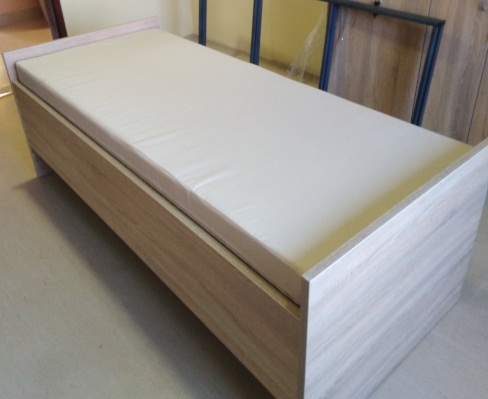 КРЕВЕТ самац 190x90cmМатеријал за израду кревета је комбинација универа Egger H 1145 i Egger W 10000 дебљине 36 mm. Све вицне ивице су кантоване ABS кант траком 2 mm. Кревет се израђује у комбинацији са металним – челичним рамом који се израђује од цеви 20x20 mm, са дебљином зида 2 mm. Рам је пластифициран по избору наручиоца. За састављања кревета се користи квалитетан оков. Подница кревета је израђена од иверице истог квалитета. Кревет је намењен душеку 90x190cm.Понуђач је обавезан да , у оквору понуде, достави Атест да производ испуњава услове за израду и испоруку по SRPS D.E2.103;  D.E2.103/1.Производ треба да буду као на слици или еквивалентан.802.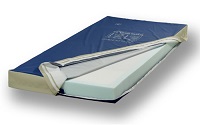 ДУШЕК 190x90 cmДушек израђен од HR пене N 30 густине ( 30kg/m3). HR је високо еластична пена са јединственом молекуларном структуром која омогућава већу еластичност, издржљивост, пропустљивост ваздуха и дуготрајнија је од других пена. Овај душек карактерише и обострано профилисање што помажебољој потпори тела и нуди већи конфор при спавању. Навлака душека израђена је од савремених растегљивих непромочивих материјала  који захваљујући савременој технологији и начину обраде онемогућавају настањивање бактерија и микроорганизама. Навалака се скида помоћу рајфешлуса.Производ треба да буду као на слици или еквивалентан.803.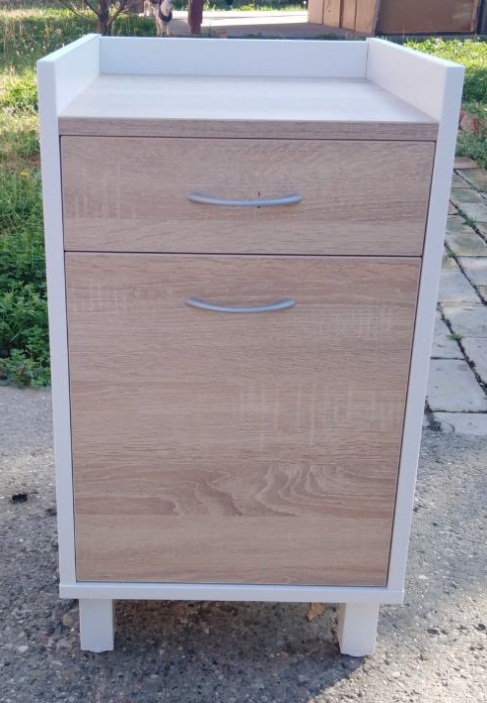 НАТКАСНА  45x40x70HcmНаткасна је на раму од инокса. Израђена је од универа дебљине 25mm. Комбинација материјала је следећа: универ Egger H 1145  i Egger W 1000.  Све видне ивице кантовати ABS кант траком 2 mm. Наткасна има једну фиоку опремљену успоривачима и испод ње део за одлагање са вратима, опремљена квалитетним оковом, клизачима и алу ручицама. Инокс стопице су висине  h=10cm. Производ треба да буду као на слици или еквивалентан.1404.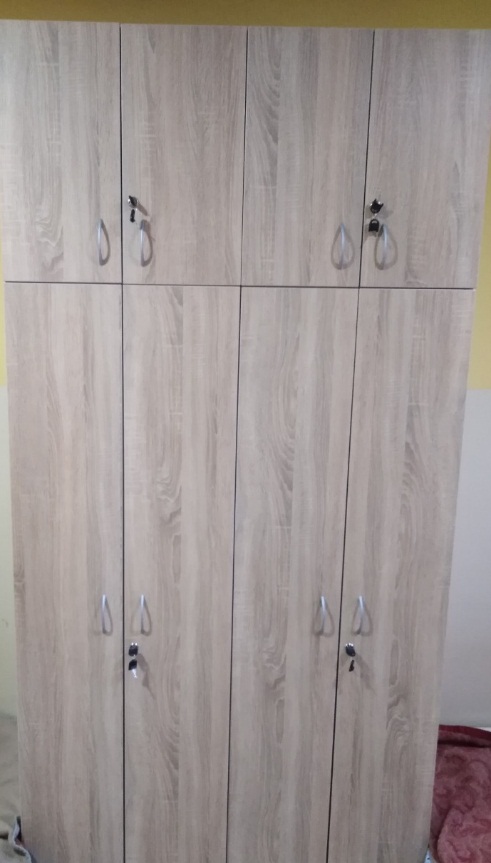 ГАРДЕРОБНИ ОРМАРДимензија 60x50x240 h cmИзрађен од универадебљине 25 mm, врата су од универа дебљине 18mm, топ (горња плоча) ормара top d=36mm, кантован ABS-oм 2 mm. Подељен вертикалном преградом на простор за качење са оклагијом, улевом делу ормара, и простором са полицама у десном делу. у доњем делу ормара јеполица за одлагање. Везе се остварују комбинацијом металних ексцентара и типлова који омогућавају брзу и једноставну монтажу, односно демонтажу. Дезен иверице Egger H1146 у комбинацији са дезеном Egger W 1000.Производ треба да буду као на слици или еквивалентан.1205.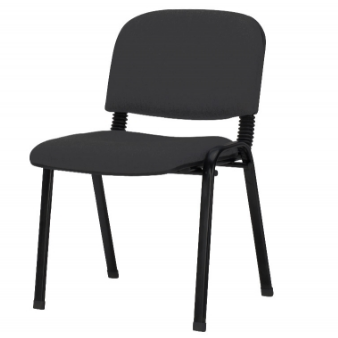 СТОЛИЦА (модел В 333 или слично)Димензије 86x53x43 cm (висна/ширина/дубина). Метални рам столице израђен је од елиптичне цеви 30x15x1,5 mm заштићен пластифицирањем, отворени делови цеви затворени су пластичним чеповима.  Седиште и наслон израђени су од PVC елемената а потом обложени сунђером (дебљине наслона 25 mm и седишта 30mm), и тапацирани штофом, у боји по избору Купца.   Леђа седишта и доња страна седишта заштићени су пластичном облогом. Седиште и наслон су својом формом анатомски обликовани према грађи тела човека.Производ треба да буду као на слици или еквивалентан.806.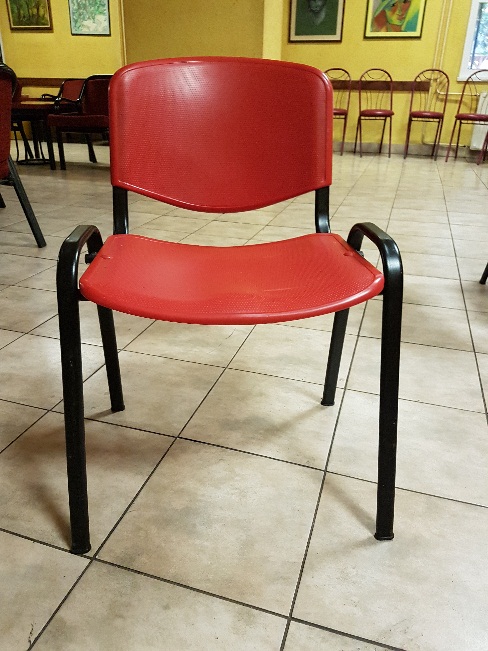 СТОЛИЦА (модел S 333 или слично)Димензије 86x53x43 cm (висна/ширина/дубина). Метални рам столице израђен је од елиптичне цеви 30x15x1,5 mm заштићен пластифицирањем, отворени делови цеви затворени су пластичним чеповима. Седиште и наслон израђени су од PVC-а, у боји по избору Купца.Производ треба да буду као на слици или еквивалентан.707.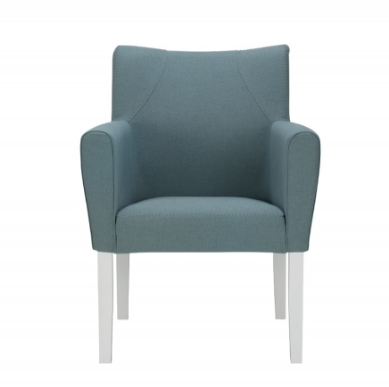 Клуб фотеља по пројектуКонструкција столице је израђена од букове грађе. Ногари су бајцовани у боји по жељи Купца  седиште и наслон су израђени од буковог отпреска, обложеног сунђером и тапацирани штофом, у боји по избору Купца.Производ треба да буду као на слици или еквивалентан.708.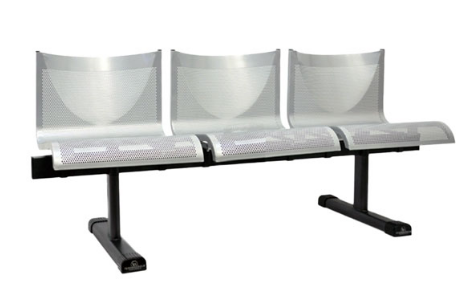 Холска столица (М 333/3 или слично)Димензије: 170 x 41 x 72 mmРам је металне конструкције израђен од цеви 60x30x2mm, завршно обрађен електростатичким наношењем прахаСедиште и наслон од перфорираног лима дебљине 1,5 mm завршно обрађено електростатичким наношењем праха.Производ треба да буду као на слици или еквивалентан.159.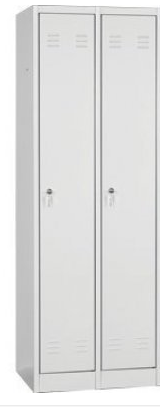 Метални гардеробни орман двокрилниОрмар направљен од декапираног лима дебљине 0,7mm. Ормар и сви његови делови су пластифицирани у боји по жељи Купца.  Ногице су такође пластифициране, и при дну ногице је постављена заштитна подешавајућа подлога која штити од гребања подне површине. Свака кабина гардеробног ормара има хоризонталну полицу у горњем делу ормана, вентилациони отвор и закачаљке  за качење гардеробе. Закључавање је изведено цилиндричном бравом са два кључа по кабини.Производ треба да буду као на слици или еквивалентан.2010.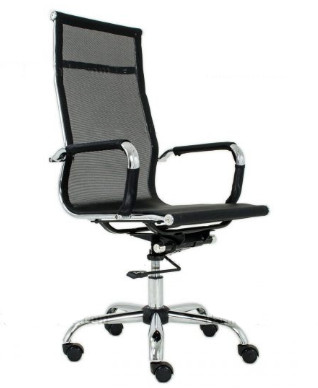 Радна фотељаОквир седишта и наслона из једног дела, металне конструкције хромиране, обложен мрежастим текстилом. Руконаслони су хромирани а на горњој површини обложени материјалом где належе рука. Механизам омогућава подешавање столице по висини као и могућност љуљања са фиксирањем у  радни положај. Гасна опруга и база су такође хромирани  а на бази се налази 5 точкића.Производ треба да буду као на слици или еквивалентан.3511.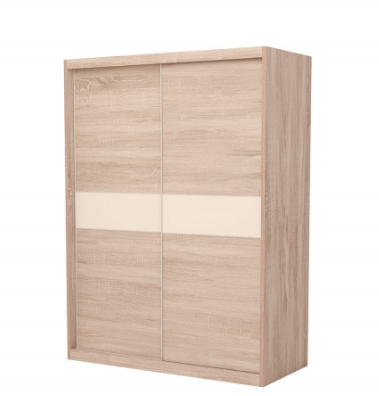 Орман са клизним вратима, дим 210h х 180 x 55Корпус ормана као и врата израђени су од универа дебљине 18 mm у боји дрво-декора а по избору Купца. Леђни део је од лесонита. Орман је вертикално подељен на три дела. У сва три дела су 4 хоризонталне полице. Орман поседује квалитетан клизни механизам и квалитетан оков.Производ треба да буду као на слици или еквивалентан.512.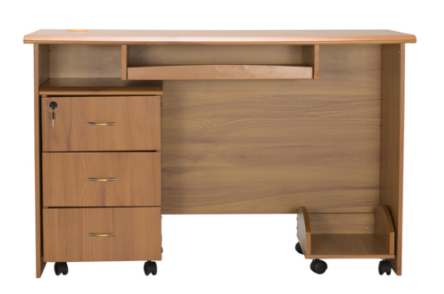 Радни сто димензије 135 х 80Радна плоча и странице су од универа д=25mm у боји по захтеву наручиоца. Ивице закантоване ABC-ом 2mm у дезену универа.Покретна касета са три фиоке, урађена од универа 18 mm, чела фиока кантована ABS-ом 2mm. Касета има точкиће и бравице за закључавање све три фиоке. Носач кућишта рачунара, мобилан, димензионо прилагођен димензијамаИспод радне плоче се налази покретна плоча за тастатуру рачунара која је везана за сто помоћу клизача. Дебљина плоче на извлачење је 18 mm кантована са предње стране ABSом 2mm а остале стране кант траком 0,5mmПредња плоча стола је од универа дебљине 18mm а постављена је на  висини на око 10cm од пода.Производ треба да буду као на слици или еквивалентан.813.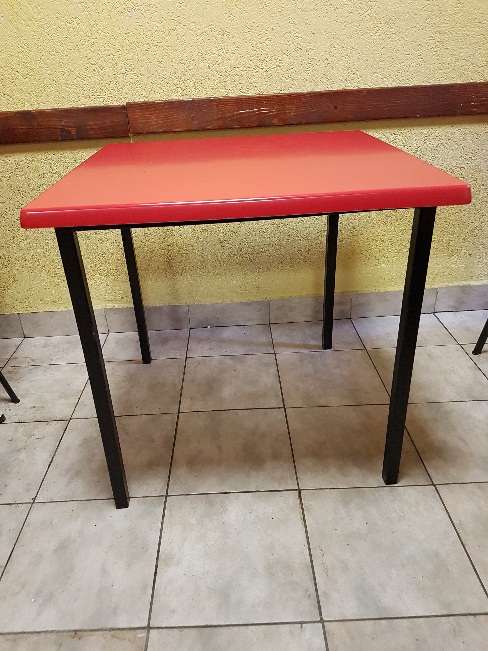 Сто за ресторан, димензије 80 х 80 х 75Ноге стола су металне од цеви 30x30 сједињене са  са рамом испод плоче стола. Плоча стола је од версалита, сведених и заобљених ивица.Метал је заштићен пластификацијом у боји по жељи наручиоцаПроизвод треба да буду као на слици или еквивалентан.40Ред.бр.Референтни наручилац:Лице за контакт и број телефона:Вредностуговора:1.2.3.4.5.6.7.8.9.10.Назив понуђача:Адреса понуђача:Матични број понуђача:Порески идентификациони број понуђача (ПИБ):Име особе за контакт:Електронска адреса понуђача (e-mail):Телефон:Телефакс:Број рачуна понуђача и назив банке:Лице овлашћено за потписивање уговораА) САМОСТАЛНО Б) СА ПОДИЗВОЂАЧЕМВ) КАО ЗАЈЕДНИЧКУ ПОНУДУ1)Назив подизвођача:Адреса:Матични број:Порески идентификациони број:Име особе за контакт:Проценат укупне вредности набавке који ће извршити подизвођач:Део предмета набавке који ће извршити подизвођач:2)Назив подизвођача:Адреса:Матични број:Порески идентификациони број:Име особе за контакт:Проценат укупне вредности набавке који ће извршити подизвођач:Део предмета набавке који ће извршити подизвођач:1)Назив учесника у заједничкој понуди:Адреса:Матични број:Порески идентификациони број:Име особе за контакт:2)Назив учесника у заједничкој понуди:Адреса:Матични број:Порески идентификациони број:Име особе за контакт:3)Назив учесника у заједничкој понуди:Адреса:Матични број:Порески идентификациони број:Име особе за контакт:Р.бр.Р.бр.Опис добраЈед. мереКол.Јединична цене без ПДВ-аЈединична цена са ПДВ-омУкупна  цене без ПДВ-аУкупна  цена са ПДВ-ом1 КРЕВЕТ самац 190x90cmМатеријал за израду кревета је комбинација универа Egger H 1145 i Egger W 10000 дебљине 36 mm. Све вицне ивице су кантоване ABS кант траком 2 mm. Кревет се израђује у комбинацији са металним – челичним рамом који се израђује од цеви 20x20 mm, са дебљином зида 2 mm. Рам је пластифициран по избору наручиоца. За састављања кревета се користи квалитетан оков. Подница кревета је израђена од иверице истог квалитета. Кревет је намењен душеку 90x190cm.Понуђач је обавезан да , у оквору понуде, достави Атест да производ испуњава услове за израду и испоруку по SRPS D.E2.103;  D.E2.103/1.КРЕВЕТ самац 190x90cmМатеријал за израду кревета је комбинација универа Egger H 1145 i Egger W 10000 дебљине 36 mm. Све вицне ивице су кантоване ABS кант траком 2 mm. Кревет се израђује у комбинацији са металним – челичним рамом који се израђује од цеви 20x20 mm, са дебљином зида 2 mm. Рам је пластифициран по избору наручиоца. За састављања кревета се користи квалитетан оков. Подница кревета је израђена од иверице истог квалитета. Кревет је намењен душеку 90x190cm.Понуђач је обавезан да , у оквору понуде, достави Атест да производ испуњава услове за израду и испоруку по SRPS D.E2.103;  D.E2.103/1.Ком.802ДУШЕК 190x90 cmДушек израђен од HR пене N 30 густине ( 30kg/m3). HR је високо еластична пена са јединственом молекуларном структуром која омогућава већу еластичност, издржљивост, пропустљивост ваздуха и дуготрајнија је од других пена. Овај душек карактерише и обострано профилисање што помажебољој потпори тела и нуди већи конфор при спавању. Навлака душека израђена је од савремених растегљивих непромочивих материјала  који захваљујући савременој технологији и начину обраде онемогућавају настањивање бактерија и микроорганизама. Навалака се скида помоћу рајфешлуса.ДУШЕК 190x90 cmДушек израђен од HR пене N 30 густине ( 30kg/m3). HR је високо еластична пена са јединственом молекуларном структуром која омогућава већу еластичност, издржљивост, пропустљивост ваздуха и дуготрајнија је од других пена. Овај душек карактерише и обострано профилисање што помажебољој потпори тела и нуди већи конфор при спавању. Навлака душека израђена је од савремених растегљивих непромочивих материјала  који захваљујући савременој технологији и начину обраде онемогућавају настањивање бактерија и микроорганизама. Навалака се скида помоћу рајфешлуса.Ком.803НАТКАСНА  45x40x70HcmНаткасна јена раму од инокса. Израђена је од универа дебљине 25mm. Комбинација материјала је следећа: универ Egger H 1145  i Egger W 1000.  Све видне ивице кантовати ABS кант траком 2 mm. Наткасна има једну фиоку опремљену успоривачима и испод ње део за одлагање са вратима, опремљена квалитетним оковом, клизачима и алу ручицама. Инокс стопице су висине  h=10cm. НАТКАСНА  45x40x70HcmНаткасна јена раму од инокса. Израђена је од универа дебљине 25mm. Комбинација материјала је следећа: универ Egger H 1145  i Egger W 1000.  Све видне ивице кантовати ABS кант траком 2 mm. Наткасна има једну фиоку опремљену успоривачима и испод ње део за одлагање са вратима, опремљена квалитетним оковом, клизачима и алу ручицама. Инокс стопице су висине  h=10cm. Ком.1404ГАРДЕРОБНИ ОРМАРДимензија 60x50x240 h cmИзрађен од универадебљине 25 mm, врата су од универа дебљине 18mm, топ (горња плоча) ормара top d=36mm, кантован ABS-oм 2 mm. Подељен вертикалном преградом на простор за качење са оклагијом, улевом делу ормара, и простором са полицама у десном делу. у доњем делу ормара јеполица за одлагање. Везе се остварују комбинацијом металних ексцентара и типлова који омогућавају брзу и једноставну монтажу, односно демонтажу. Дезен иверице Egger H1146 у комбинацији са дезеном Egger W 1000.ГАРДЕРОБНИ ОРМАРДимензија 60x50x240 h cmИзрађен од универадебљине 25 mm, врата су од универа дебљине 18mm, топ (горња плоча) ормара top d=36mm, кантован ABS-oм 2 mm. Подељен вертикалном преградом на простор за качење са оклагијом, улевом делу ормара, и простором са полицама у десном делу. у доњем делу ормара јеполица за одлагање. Везе се остварују комбинацијом металних ексцентара и типлова који омогућавају брзу и једноставну монтажу, односно демонтажу. Дезен иверице Egger H1146 у комбинацији са дезеном Egger W 1000.Ком.1205СТОЛИЦА (модел В 333 или слично)Димензије 86x53x43mm (висна/ширина/дубина). Метални рам столице израђен је од елиптичне цеви 30x15x1,5mm заштићен пластифицирањем, отворени делови цеви затворени су пластичним чеповима.  Седиште и наслон израђени су од PVC елемената а потом обложени сунђером (дебљине наслона 25mm и седишта 30mm), и тапацирани штофом, у боји по избору Купца.   Леђа седишта и доња страна седишта заштићени су пластичном облогом. Седиште и наслон су својом формом анатомски обликовани према грађи тела човека.СТОЛИЦА (модел В 333 или слично)Димензије 86x53x43mm (висна/ширина/дубина). Метални рам столице израђен је од елиптичне цеви 30x15x1,5mm заштићен пластифицирањем, отворени делови цеви затворени су пластичним чеповима.  Седиште и наслон израђени су од PVC елемената а потом обложени сунђером (дебљине наслона 25mm и седишта 30mm), и тапацирани штофом, у боји по избору Купца.   Леђа седишта и доња страна седишта заштићени су пластичном облогом. Седиште и наслон су својом формом анатомски обликовани према грађи тела човека.Ком.806СТОЛИЦА (модел S 333 или слично)Димензије 86x53x43cm (висна/ширина/дубина). Метални рам столице израђен је од елиптичне цеви 30x15x1,5 mm заштићен пластифицирањем, отворени делови цеви затворени су пластичним чеповима. Седиште и наслон израђени су од ПВЦ-а, у боји по избору Купца.СТОЛИЦА (модел S 333 или слично)Димензије 86x53x43cm (висна/ширина/дубина). Метални рам столице израђен је од елиптичне цеви 30x15x1,5 mm заштићен пластифицирањем, отворени делови цеви затворени су пластичним чеповима. Седиште и наслон израђени су од ПВЦ-а, у боји по избору Купца.Ком.707Клуб фотеља по пројектуКонструкција столице је израђена од букове грађе. Ногари су бајцовани у боји по жељи Купца  седиште и наслон су израђени од буковог отпреска, обложеног сунђером и тапацирани штофом, у боји по избору Купца.Клуб фотеља по пројектуКонструкција столице је израђена од букове грађе. Ногари су бајцовани у боји по жељи Купца  седиште и наслон су израђени од буковог отпреска, обложеног сунђером и тапацирани штофом, у боји по избору Купца.Ком.708Холска столица (М 333/3 или слично)Димензије: 170x41x72 mmРам је металне конструкције израђен од цеви 60x30x2mm, завршно обрађен електростатичким наношењем прахаСедиште и наслон од перфорираног лима дебљине 1,5мм завршно обрађено електростатичким наношењем праха.Холска столица (М 333/3 или слично)Димензије: 170x41x72 mmРам је металне конструкције израђен од цеви 60x30x2mm, завршно обрађен електростатичким наношењем прахаСедиште и наслон од перфорираног лима дебљине 1,5мм завршно обрађено електростатичким наношењем праха.Ком.159Метални гардеробни орман двокрилниОрмар направљен од декапираног лима дебљине 0,7mm. Ормар и сви његови делови су пластифицирани у боји по жељи Купца.  Ногице су такође пластифициране, и при дну ногице је постављена заштитна подешавајућа подлога која штити од гребања подне површине. Свака кабина гардеробног ормара има хоризонталну полицу у горњем делу ормана, вентилациони отвор и закачаљке  за качење гардеробе. Закључавање је изведено цилиндричном бравом са два кључа по кабини.Метални гардеробни орман двокрилниОрмар направљен од декапираног лима дебљине 0,7mm. Ормар и сви његови делови су пластифицирани у боји по жељи Купца.  Ногице су такође пластифициране, и при дну ногице је постављена заштитна подешавајућа подлога која штити од гребања подне површине. Свака кабина гардеробног ормара има хоризонталну полицу у горњем делу ормана, вентилациони отвор и закачаљке  за качење гардеробе. Закључавање је изведено цилиндричном бравом са два кључа по кабини.Ком.2010Радна фотељаОквир седишта и наслона из једног дела, металне конструкције хромиране, обложен мрежастим текстилом. Руконаслони су хромирани а на горњој површини обложени материјалом где належе рука. Механизам омогућава подешавање столице по висини као и могућност љуљања са фиксирањем у  радни положај. Гасна опруга и база су такође хромирани  а на бази се налази 5 точкића.Радна фотељаОквир седишта и наслона из једног дела, металне конструкције хромиране, обложен мрежастим текстилом. Руконаслони су хромирани а на горњој површини обложени материјалом где належе рука. Механизам омогућава подешавање столице по висини као и могућност љуљања са фиксирањем у  радни положај. Гасна опруга и база су такође хромирани  а на бази се налази 5 точкића.Ком.3511Орман са клизним вратима, дим 210h х 180 x 55Корпус ормана као и врата израђени су од универа дебљине 18mm у боји дрво-декора а по избору Купца. Леђни део је од лесонита. Орман је вертикално подељен на три дела. У сва три  дела су 4 хоризонталне полице. Орман поседује квалитетан клизни механизам и квалитетан оковОрман са клизним вратима, дим 210h х 180 x 55Корпус ормана као и врата израђени су од универа дебљине 18mm у боји дрво-декора а по избору Купца. Леђни део је од лесонита. Орман је вертикално подељен на три дела. У сва три  дела су 4 хоризонталне полице. Орман поседује квалитетан клизни механизам и квалитетан оковКом.512Радни сто димензије 135 х 80Радна плоча и странице су од универа д=25mm у боји по захтеву наручиоца. Ивице закантоване ABS-ом 2mm у дезену универа.Покретна касета са три фиоке, урађена од универа 18mm, чела фиока кантована ABSом 2mm. Касета има точкиће и бравице за закључавање све три фиоке. Носач кућишта рачунара, мобилан, димензионо прилагођен димензијамаИспод радне плоче се налази покретна плоча за тастатуру рачунара која је везана за сто помоћу клизача. Дебљина плоче на извлачење је 18mm кантована са предње стране ABS-ом 2mm а остале стране кант траком 0,5mmПредња плоча стола је од универа дебљине 18mm а постављена је на  висини на око 10cm од пода.Радни сто димензије 135 х 80Радна плоча и странице су од универа д=25mm у боји по захтеву наручиоца. Ивице закантоване ABS-ом 2mm у дезену универа.Покретна касета са три фиоке, урађена од универа 18mm, чела фиока кантована ABSом 2mm. Касета има точкиће и бравице за закључавање све три фиоке. Носач кућишта рачунара, мобилан, димензионо прилагођен димензијамаИспод радне плоче се налази покретна плоча за тастатуру рачунара која је везана за сто помоћу клизача. Дебљина плоче на извлачење је 18mm кантована са предње стране ABS-ом 2mm а остале стране кант траком 0,5mmПредња плоча стола је од универа дебљине 18mm а постављена је на  висини на око 10cm од пода.Ком.813Сто за ресторан, димензије 80 х 80 х 75Ноге стола су металне од цеви 30x30 сједињене са  са рамом испод плоче стола. Плоча стола је од версалита, сведених и заобљених ивица.Метал је заштићен пластификацијом у боји по жељи наручиоцаСто за ресторан, димензије 80 х 80 х 75Ноге стола су металне од цеви 30x30 сједињене са  са рамом испод плоче стола. Плоча стола је од версалита, сведених и заобљених ивица.Метал је заштићен пластификацијом у боји по жељи наручиоцаКом.40             УКУПНО  без ПДВ-а : _________________ динара                                 ПДВ __% : _________________ динара             УКУПНО са ПДВ-ом : _________________ динара             УКУПНО  без ПДВ-а : _________________ динара                                 ПДВ __% : _________________ динара             УКУПНО са ПДВ-ом : _________________ динара             УКУПНО  без ПДВ-а : _________________ динара                                 ПДВ __% : _________________ динара             УКУПНО са ПДВ-ом : _________________ динара             УКУПНО  без ПДВ-а : _________________ динара                                 ПДВ __% : _________________ динара             УКУПНО са ПДВ-ом : _________________ динара             УКУПНО  без ПДВ-а : _________________ динара                                 ПДВ __% : _________________ динара             УКУПНО са ПДВ-ом : _________________ динара             УКУПНО  без ПДВ-а : _________________ динара                                 ПДВ __% : _________________ динара             УКУПНО са ПДВ-ом : _________________ динара             УКУПНО  без ПДВ-а : _________________ динара                                 ПДВ __% : _________________ динара             УКУПНО са ПДВ-ом : _________________ динара             УКУПНО  без ПДВ-а : _________________ динара                                 ПДВ __% : _________________ динара             УКУПНО са ПДВ-ом : _________________ динара             УКУПНО  без ПДВ-а : _________________ динара                                 ПДВ __% : _________________ динара             УКУПНО са ПДВ-ом : _________________ динара             УКУПНО  без ПДВ-а : _________________ динара                                 ПДВ __% : _________________ динара             УКУПНО са ПДВ-ом : _________________ динара- Начин и услови плаћања: у складу са понудом, вирмански на рачун понуђача, најкасније у року од 45 (четрдесетпет) од дана пријема рачуна по потписаном Записнику о примопредаји  и рачуна који је регистрован у Централном регистру фактура код Управе за трезор и који је са инструкцијама за плаћање достављен у року од 3 (три) дана од дана регистровања, а по добијању средстава из буџетског фонда буџета РС. Понуђачу ЈЕ ДОЗВОЉЕНО да поднесе понуду којом тражи авансно плаћање.У случају авансног плаћања наручилац не може да исплати ниједан износ пре него што прими тражено средство обезбеђења за повраћај авансног плаћања.Понуђач подноси понуду без аванса / са авансним плаћањем у висини  ____ % аванса. - Рок  коначне испоруке добра: Испорука добара  је у року од _____  дана од дана закључења уговора.(Рок испоруке не може бити дужи од 60 календарских дана од дана закључења уговора.)- Место испоруке: Место испоруке добара је Дом за смештај душевно оболелих лица „Свети Василије Острошки Чудотворац“ Нови Бечеј, Маршала Тита 77.-Гарантни рок: ______________ од дана испоруке.(Гарантни рок не може бити краћи од две године од дана испоруке.)- Начин и услови плаћања: у складу са понудом, вирмански на рачун понуђача, најкасније у року од 45 (четрдесетпет) од дана пријема рачуна по потписаном Записнику о примопредаји  и рачуна који је регистрован у Централном регистру фактура код Управе за трезор и који је са инструкцијама за плаћање достављен у року од 3 (три) дана од дана регистровања, а по добијању средстава из буџетског фонда буџета РС. Понуђачу ЈЕ ДОЗВОЉЕНО да поднесе понуду којом тражи авансно плаћање.У случају авансног плаћања наручилац не може да исплати ниједан износ пре него што прими тражено средство обезбеђења за повраћај авансног плаћања.Понуђач подноси понуду без аванса / са авансним плаћањем у висини  ____ % аванса. - Рок  коначне испоруке добра: Испорука добара  је у року од _____  дана од дана закључења уговора.(Рок испоруке не може бити дужи од 60 календарских дана од дана закључења уговора.)- Место испоруке: Место испоруке добара је Дом за смештај душевно оболелих лица „Свети Василије Острошки Чудотворац“ Нови Бечеј, Маршала Тита 77.-Гарантни рок: ______________ од дана испоруке.(Гарантни рок не може бити краћи од две године од дана испоруке.)- Начин и услови плаћања: у складу са понудом, вирмански на рачун понуђача, најкасније у року од 45 (четрдесетпет) од дана пријема рачуна по потписаном Записнику о примопредаји  и рачуна који је регистрован у Централном регистру фактура код Управе за трезор и који је са инструкцијама за плаћање достављен у року од 3 (три) дана од дана регистровања, а по добијању средстава из буџетског фонда буџета РС. Понуђачу ЈЕ ДОЗВОЉЕНО да поднесе понуду којом тражи авансно плаћање.У случају авансног плаћања наручилац не може да исплати ниједан износ пре него што прими тражено средство обезбеђења за повраћај авансног плаћања.Понуђач подноси понуду без аванса / са авансним плаћањем у висини  ____ % аванса. - Рок  коначне испоруке добра: Испорука добара  је у року од _____  дана од дана закључења уговора.(Рок испоруке не може бити дужи од 60 календарских дана од дана закључења уговора.)- Место испоруке: Место испоруке добара је Дом за смештај душевно оболелих лица „Свети Василије Острошки Чудотворац“ Нови Бечеј, Маршала Тита 77.-Гарантни рок: ______________ од дана испоруке.(Гарантни рок не може бити краћи од две године од дана испоруке.)- Начин и услови плаћања: у складу са понудом, вирмански на рачун понуђача, најкасније у року од 45 (четрдесетпет) од дана пријема рачуна по потписаном Записнику о примопредаји  и рачуна који је регистрован у Централном регистру фактура код Управе за трезор и који је са инструкцијама за плаћање достављен у року од 3 (три) дана од дана регистровања, а по добијању средстава из буџетског фонда буџета РС. Понуђачу ЈЕ ДОЗВОЉЕНО да поднесе понуду којом тражи авансно плаћање.У случају авансног плаћања наручилац не може да исплати ниједан износ пре него што прими тражено средство обезбеђења за повраћај авансног плаћања.Понуђач подноси понуду без аванса / са авансним плаћањем у висини  ____ % аванса. - Рок  коначне испоруке добра: Испорука добара  је у року од _____  дана од дана закључења уговора.(Рок испоруке не може бити дужи од 60 календарских дана од дана закључења уговора.)- Место испоруке: Место испоруке добара је Дом за смештај душевно оболелих лица „Свети Василије Острошки Чудотворац“ Нови Бечеј, Маршала Тита 77.-Гарантни рок: ______________ од дана испоруке.(Гарантни рок не може бити краћи од две године од дана испоруке.)- Начин и услови плаћања: у складу са понудом, вирмански на рачун понуђача, најкасније у року од 45 (четрдесетпет) од дана пријема рачуна по потписаном Записнику о примопредаји  и рачуна који је регистрован у Централном регистру фактура код Управе за трезор и који је са инструкцијама за плаћање достављен у року од 3 (три) дана од дана регистровања, а по добијању средстава из буџетског фонда буџета РС. Понуђачу ЈЕ ДОЗВОЉЕНО да поднесе понуду којом тражи авансно плаћање.У случају авансног плаћања наручилац не може да исплати ниједан износ пре него што прими тражено средство обезбеђења за повраћај авансног плаћања.Понуђач подноси понуду без аванса / са авансним плаћањем у висини  ____ % аванса. - Рок  коначне испоруке добра: Испорука добара  је у року од _____  дана од дана закључења уговора.(Рок испоруке не може бити дужи од 60 календарских дана од дана закључења уговора.)- Место испоруке: Место испоруке добара је Дом за смештај душевно оболелих лица „Свети Василије Острошки Чудотворац“ Нови Бечеј, Маршала Тита 77.-Гарантни рок: ______________ од дана испоруке.(Гарантни рок не може бити краћи од две године од дана испоруке.)- Начин и услови плаћања: у складу са понудом, вирмански на рачун понуђача, најкасније у року од 45 (четрдесетпет) од дана пријема рачуна по потписаном Записнику о примопредаји  и рачуна који је регистрован у Централном регистру фактура код Управе за трезор и који је са инструкцијама за плаћање достављен у року од 3 (три) дана од дана регистровања, а по добијању средстава из буџетског фонда буџета РС. Понуђачу ЈЕ ДОЗВОЉЕНО да поднесе понуду којом тражи авансно плаћање.У случају авансног плаћања наручилац не може да исплати ниједан износ пре него што прими тражено средство обезбеђења за повраћај авансног плаћања.Понуђач подноси понуду без аванса / са авансним плаћањем у висини  ____ % аванса. - Рок  коначне испоруке добра: Испорука добара  је у року од _____  дана од дана закључења уговора.(Рок испоруке не може бити дужи од 60 календарских дана од дана закључења уговора.)- Место испоруке: Место испоруке добара је Дом за смештај душевно оболелих лица „Свети Василије Острошки Чудотворац“ Нови Бечеј, Маршала Тита 77.-Гарантни рок: ______________ од дана испоруке.(Гарантни рок не може бити краћи од две године од дана испоруке.)- Начин и услови плаћања: у складу са понудом, вирмански на рачун понуђача, најкасније у року од 45 (четрдесетпет) од дана пријема рачуна по потписаном Записнику о примопредаји  и рачуна који је регистрован у Централном регистру фактура код Управе за трезор и који је са инструкцијама за плаћање достављен у року од 3 (три) дана од дана регистровања, а по добијању средстава из буџетског фонда буџета РС. Понуђачу ЈЕ ДОЗВОЉЕНО да поднесе понуду којом тражи авансно плаћање.У случају авансног плаћања наручилац не може да исплати ниједан износ пре него што прими тражено средство обезбеђења за повраћај авансног плаћања.Понуђач подноси понуду без аванса / са авансним плаћањем у висини  ____ % аванса. - Рок  коначне испоруке добра: Испорука добара  је у року од _____  дана од дана закључења уговора.(Рок испоруке не може бити дужи од 60 календарских дана од дана закључења уговора.)- Место испоруке: Место испоруке добара је Дом за смештај душевно оболелих лица „Свети Василије Острошки Чудотворац“ Нови Бечеј, Маршала Тита 77.-Гарантни рок: ______________ од дана испоруке.(Гарантни рок не може бити краћи од две године од дана испоруке.)- Начин и услови плаћања: у складу са понудом, вирмански на рачун понуђача, најкасније у року од 45 (четрдесетпет) од дана пријема рачуна по потписаном Записнику о примопредаји  и рачуна који је регистрован у Централном регистру фактура код Управе за трезор и који је са инструкцијама за плаћање достављен у року од 3 (три) дана од дана регистровања, а по добијању средстава из буџетског фонда буџета РС. Понуђачу ЈЕ ДОЗВОЉЕНО да поднесе понуду којом тражи авансно плаћање.У случају авансног плаћања наручилац не може да исплати ниједан износ пре него што прими тражено средство обезбеђења за повраћај авансног плаћања.Понуђач подноси понуду без аванса / са авансним плаћањем у висини  ____ % аванса. - Рок  коначне испоруке добра: Испорука добара  је у року од _____  дана од дана закључења уговора.(Рок испоруке не може бити дужи од 60 календарских дана од дана закључења уговора.)- Место испоруке: Место испоруке добара је Дом за смештај душевно оболелих лица „Свети Василије Острошки Чудотворац“ Нови Бечеј, Маршала Тита 77.-Гарантни рок: ______________ од дана испоруке.(Гарантни рок не може бити краћи од две године од дана испоруке.)- Начин и услови плаћања: у складу са понудом, вирмански на рачун понуђача, најкасније у року од 45 (четрдесетпет) од дана пријема рачуна по потписаном Записнику о примопредаји  и рачуна који је регистрован у Централном регистру фактура код Управе за трезор и који је са инструкцијама за плаћање достављен у року од 3 (три) дана од дана регистровања, а по добијању средстава из буџетског фонда буџета РС. Понуђачу ЈЕ ДОЗВОЉЕНО да поднесе понуду којом тражи авансно плаћање.У случају авансног плаћања наручилац не може да исплати ниједан износ пре него што прими тражено средство обезбеђења за повраћај авансног плаћања.Понуђач подноси понуду без аванса / са авансним плаћањем у висини  ____ % аванса. - Рок  коначне испоруке добра: Испорука добара  је у року од _____  дана од дана закључења уговора.(Рок испоруке не може бити дужи од 60 календарских дана од дана закључења уговора.)- Место испоруке: Место испоруке добара је Дом за смештај душевно оболелих лица „Свети Василије Острошки Чудотворац“ Нови Бечеј, Маршала Тита 77.-Гарантни рок: ______________ од дана испоруке.(Гарантни рок не може бити краћи од две године од дана испоруке.)- Начин и услови плаћања: у складу са понудом, вирмански на рачун понуђача, најкасније у року од 45 (четрдесетпет) од дана пријема рачуна по потписаном Записнику о примопредаји  и рачуна који је регистрован у Централном регистру фактура код Управе за трезор и који је са инструкцијама за плаћање достављен у року од 3 (три) дана од дана регистровања, а по добијању средстава из буџетског фонда буџета РС. Понуђачу ЈЕ ДОЗВОЉЕНО да поднесе понуду којом тражи авансно плаћање.У случају авансног плаћања наручилац не може да исплати ниједан износ пре него што прими тражено средство обезбеђења за повраћај авансног плаћања.Понуђач подноси понуду без аванса / са авансним плаћањем у висини  ____ % аванса. - Рок  коначне испоруке добра: Испорука добара  је у року од _____  дана од дана закључења уговора.(Рок испоруке не може бити дужи од 60 календарских дана од дана закључења уговора.)- Место испоруке: Место испоруке добара је Дом за смештај душевно оболелих лица „Свети Василије Острошки Чудотворац“ Нови Бечеј, Маршала Тита 77.-Гарантни рок: ______________ од дана испоруке.(Гарантни рок не може бити краћи од две године од дана испоруке.)-  Рок важења понуде:  _____  дана;(Рок важења понуде не може бити краћи од 30 дана од дана отварања понуда.)-  Рок важења понуде:  _____  дана;(Рок важења понуде не може бити краћи од 30 дана од дана отварања понуда.)-  Рок важења понуде:  _____  дана;(Рок важења понуде не може бити краћи од 30 дана од дана отварања понуда.)-  Рок важења понуде:  _____  дана;(Рок важења понуде не може бити краћи од 30 дана од дана отварања понуда.)-  Рок важења понуде:  _____  дана;(Рок важења понуде не може бити краћи од 30 дана од дана отварања понуда.)-  Рок важења понуде:  _____  дана;(Рок важења понуде не може бити краћи од 30 дана од дана отварања понуда.)-  Рок важења понуде:  _____  дана;(Рок важења понуде не може бити краћи од 30 дана од дана отварања понуда.)-  Рок важења понуде:  _____  дана;(Рок важења понуде не може бити краћи од 30 дана од дана отварања понуда.)-  Рок важења понуде:  _____  дана;(Рок важења понуде не може бити краћи од 30 дана од дана отварања понуда.)-  Рок важења понуде:  _____  дана;(Рок важења понуде не може бити краћи од 30 дана од дана отварања понуда.)Датум:_________                                                                   Потпис  одговорног лица понуђача:                                                                               М.П.                                                                                     ______________________________Датум:_________                                                                   Потпис  одговорног лица понуђача:                                                                               М.П.                                                                                     ______________________________Датум:_________                                                                   Потпис  одговорног лица понуђача:                                                                               М.П.                                                                                     ______________________________Датум:_________                                                                   Потпис  одговорног лица понуђача:                                                                               М.П.                                                                                     ______________________________Датум:_________                                                                   Потпис  одговорног лица понуђача:                                                                               М.П.                                                                                     ______________________________Датум:_________                                                                   Потпис  одговорног лица понуђача:                                                                               М.П.                                                                                     ______________________________Датум:_________                                                                   Потпис  одговорног лица понуђача:                                                                               М.П.                                                                                     ______________________________Датум:_________                                                                   Потпис  одговорног лица понуђача:                                                                               М.П.                                                                                     ______________________________Датум:_________                                                                   Потпис  одговорног лица понуђача:                                                                               М.П.                                                                                     ______________________________Датум:_________                                                                   Потпис  одговорног лица понуђача:                                                                               М.П.                                                                                     ______________________________Р.Б.Назив, седиште и ПИБ подизвођачаПотпис одговорног лица и печат подизвођача1.2.3.1.Потпис овлашћеног лица:              _____________________м.п.2.Потпис овлашћеног лица:              _____________________м.п.3.Потпис овлашћеног лица:              _____________________м.п.Р.Б.Назив, седиште, ПИБ и обавезе сваког од учесника у  заједничкој понудиПотпис одговорног лица и печат учесника у заједничкој понуди1.2.3.1.Овлашћени члан групе понуђача:Потпис овлашћеног лица:              _____________________м.п.2.Потпис овлашћеног лица:              _____________________м.п.3.Потпис овлашћеног лица:              _____________________м.п.ВРСТА ТРОШКАИЗНОС ТРОШКА У РСДУКУПАН ИЗНОС ТРОШКОВА ПРИПРЕМАЊА ПОНУДЕДатум:М.П.Потпис понуђачаДатум:М.П.Потпис понуђача